Sämtliche Kompetenzen der Klasse 7/8 des Kernlehrplans Realschule, Gesamtschule oder Hauptschule sind mit TERRA Band 2 zu erreichen.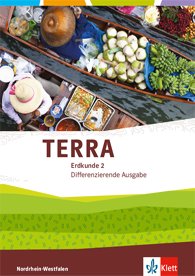 StoffverteilungsplanStoffverteilungsplanKernlehrplan Erdkunde für die Hauptschule in Nordrhein-WestfalenKernlehrplan Erdkunde für die Hauptschule in Nordrhein-WestfalenTERRA Erdkunde Nordrhein-Westfalen, 104913TERRA Erdkunde Nordrhein-Westfalen, 104913Band 2Schule:	fakultativ (Wahl-Seiten)Lehrer: 	obligatorischÜbersicht über die im Kernlehrplan Erdkunde für die Realschule ausgewiesenen Kompetenzen mit den hier verwendeten AbkürzungenDie Schülerinnen und SchülerSachkompetenz Klasse 7–10SK 1	ordnen komplexere geographische Sachverhalte mithilfe horizontaler und vertikaler Vernetzung in unterschiedliche Kategorien einSK 2 	ordnen geographische Sachverhalte mithilfe unterschiedlicher Orientierungsraster auf allen Maßstabsebenen einSK 3	erklären Räume unterschiedlicher Art und Größe als humangeographische SystemeSK 4	erklären Räume unterschiedlicher Art und Größe als naturgeographische SystemeSK 5	analysieren einen konkreten Raum durch Verknüpfung natur- und humangeographischer Aspekte (vereinfachte Raumanalyse)SK 6	analysieren Mensch-Umwelt-Beziehungen in Räumen unterschiedlicher Art und GrößeMethodenkompetenz Klasse 7–10MK 1	recherchieren selbstständig innerhalb und außerhalb der Schule – u. a. in Bibliotheken und im Internet –, um sich Informationen themenbezogen zu beschaffenMK 2	entnehmen geografisch relevante Informationen aus verschiedenen Materialien, gliedern diese und ordnen sie in thematische Zusammenhänge einMK 3	analysieren und interpretieren Texte sowie Karten, Grafiken, Statistiken, Schaubilder, (Klima-) Diagramme, WebGIS, Bilder, Karikaturen und Filme unter vorgegebener FragestellungMK 4	entwickeln raumbezogene Fragestellungen, formulieren begründete Vermutungen dazu und überprüfen diese mittels angemessener fachrelevanter Arbeitsweisen – u.a. quantitativer 	 (Umfrage, Zählung) und qualitativer (Erkundung, Expertenbefragung) Verfahren sowie naturwissenschaftlicher VersucheMK 5	erläutern geografische Sachverhalte anhand von Modellen und stellen geografisch relevante Wechselwirkungen als Beziehungsgeflecht dar MK 6	stellen geographische Sachverhalte unter Verwendung der Fachsprache sowie grafischer Darstellungsverfahren sachlogisch strukturiert, adressatenbezogen, anschaulich und im 	Zusammenhang darMK 7	orientieren sich mit Hilfe von Karten unterschiedlicher Maßstabsebenen und weiteren Hilfsmitteln unmittelbar vor Ort und mittelbarMK 8	analysieren mögliche Konflikt- oder Zukunftssituationen u.a. mit Hilfe von PlanspielenUrteilskompetenz Klasse 7–10UK 1	beurteilen komplexere raumbezogene Sachverhalte und Problemstellungen hinsichtlich ihrer gegenwärtigen und zukünftigen Bedeutung für die räumliche Lebenswirklichkeit sowie 	deren GestaltungUK 2	bewerten die mediale Darstellung komplexerer geographischer Sachverhalte hinsichtlich ihrer Wirkungsabsicht sowie dahinter liegender InteressenUK 3	bewerten komplexere geographische Informationen bezüglich ihrer Eignung für die Beantwortung ausgewählter FragestellungenUK 4	bewerten geographisch relevante Sachverhalte und Prozesse unter Einbeziehung fachübergreifender Normen und Werte (u.a. nachhaltige Entwicklung)UK 5	fällen unter Berücksichtigung verschiedener Perspektiven begründet Urteile in komplexeren lokalen und globalen geographischen ZusammenhängenUK 6	prüfen und bewerten ihr eigenes raumbezogenes Verhalten vor dem Hintergrund eigener und fremder normativer AnsprücheHandlungskompetenz Klasse 7–10HK 1	informieren andere Personen fachlich fundiert über geographisch relevante HandlungsfelderHK 2	erstellen (Medien-) Produkte zu fachbezogenen Sachverhalten und präsentieren diese adressatenbezogen im (schul-) öffentlichen RaumHK 3	vertreten in simulierten Diskussionen eigene und fremde Positionen argumentativ abgesichertHK 4	entwickeln in simulativen oder realen Zusammenhängen Lösungen und Lösungswege für fachbezogene Probleme sowie Strategien zum Umgang mit nicht lösbaren Problemen und 	setzen diese – ggf. probehandelnd – umHK 5	vertreten eigene und fremde Positionen zu komplexen geographischen Zusammenhängen – u. a. auch zu Fragen nachhaltiger Entwicklung – argumentativHK 6	planen und realisieren ein fachbezogenes Projekt ggf. mit fächerübergreifenden Anteilen und werten dieses ausÜbersicht über die im Kernlehrplan Erdkunde für die Realschule ausgewiesenen Kompetenzen mit den hier verwendeten AbkürzungenDie Schülerinnen und SchülerSachkompetenz Klasse 7–10SK 1	ordnen komplexere geographische Sachverhalte mithilfe horizontaler und vertikaler Vernetzung in unterschiedliche Kategorien einSK 2 	ordnen geographische Sachverhalte mithilfe unterschiedlicher Orientierungsraster auf allen Maßstabsebenen einSK 3	erklären Räume unterschiedlicher Art und Größe als humangeographische SystemeSK 4	erklären Räume unterschiedlicher Art und Größe als naturgeographische SystemeSK 5	analysieren einen konkreten Raum durch Verknüpfung natur- und humangeographischer Aspekte (vereinfachte Raumanalyse)SK 6	analysieren Mensch-Umwelt-Beziehungen in Räumen unterschiedlicher Art und GrößeMethodenkompetenz Klasse 7–10MK 1	recherchieren selbstständig innerhalb und außerhalb der Schule – u. a. in Bibliotheken und im Internet –, um sich Informationen themenbezogen zu beschaffenMK 2	entnehmen geografisch relevante Informationen aus verschiedenen Materialien, gliedern diese und ordnen sie in thematische Zusammenhänge einMK 3	analysieren und interpretieren Texte sowie Karten, Grafiken, Statistiken, Schaubilder, (Klima-) Diagramme, WebGIS, Bilder, Karikaturen und Filme unter vorgegebener FragestellungMK 4	entwickeln raumbezogene Fragestellungen, formulieren begründete Vermutungen dazu und überprüfen diese mittels angemessener fachrelevanter Arbeitsweisen – u.a. quantitativer 	 (Umfrage, Zählung) und qualitativer (Erkundung, Expertenbefragung) Verfahren sowie naturwissenschaftlicher VersucheMK 5	erläutern geografische Sachverhalte anhand von Modellen und stellen geografisch relevante Wechselwirkungen als Beziehungsgeflecht dar MK 6	stellen geographische Sachverhalte unter Verwendung der Fachsprache sowie grafischer Darstellungsverfahren sachlogisch strukturiert, adressatenbezogen, anschaulich und im 	Zusammenhang darMK 7	orientieren sich mit Hilfe von Karten unterschiedlicher Maßstabsebenen und weiteren Hilfsmitteln unmittelbar vor Ort und mittelbarMK 8	analysieren mögliche Konflikt- oder Zukunftssituationen u.a. mit Hilfe von PlanspielenUrteilskompetenz Klasse 7–10UK 1	beurteilen komplexere raumbezogene Sachverhalte und Problemstellungen hinsichtlich ihrer gegenwärtigen und zukünftigen Bedeutung für die räumliche Lebenswirklichkeit sowie 	deren GestaltungUK 2	bewerten die mediale Darstellung komplexerer geographischer Sachverhalte hinsichtlich ihrer Wirkungsabsicht sowie dahinter liegender InteressenUK 3	bewerten komplexere geographische Informationen bezüglich ihrer Eignung für die Beantwortung ausgewählter FragestellungenUK 4	bewerten geographisch relevante Sachverhalte und Prozesse unter Einbeziehung fachübergreifender Normen und Werte (u.a. nachhaltige Entwicklung)UK 5	fällen unter Berücksichtigung verschiedener Perspektiven begründet Urteile in komplexeren lokalen und globalen geographischen ZusammenhängenUK 6	prüfen und bewerten ihr eigenes raumbezogenes Verhalten vor dem Hintergrund eigener und fremder normativer AnsprücheHandlungskompetenz Klasse 7–10HK 1	informieren andere Personen fachlich fundiert über geographisch relevante HandlungsfelderHK 2	erstellen (Medien-) Produkte zu fachbezogenen Sachverhalten und präsentieren diese adressatenbezogen im (schul-) öffentlichen RaumHK 3	vertreten in simulierten Diskussionen eigene und fremde Positionen argumentativ abgesichertHK 4	entwickeln in simulativen oder realen Zusammenhängen Lösungen und Lösungswege für fachbezogene Probleme sowie Strategien zum Umgang mit nicht lösbaren Problemen und 	setzen diese – ggf. probehandelnd – umHK 5	vertreten eigene und fremde Positionen zu komplexen geographischen Zusammenhängen – u. a. auch zu Fragen nachhaltiger Entwicklung – argumentativHK 6	planen und realisieren ein fachbezogenes Projekt ggf. mit fächerübergreifenden Anteilen und werten dieses ausÜbersicht über die im Kernlehrplan Erdkunde für die Realschule ausgewiesenen Kompetenzen mit den hier verwendeten AbkürzungenDie Schülerinnen und SchülerSachkompetenz Klasse 7–10SK 1	ordnen komplexere geographische Sachverhalte mithilfe horizontaler und vertikaler Vernetzung in unterschiedliche Kategorien einSK 2 	ordnen geographische Sachverhalte mithilfe unterschiedlicher Orientierungsraster auf allen Maßstabsebenen einSK 3	erklären Räume unterschiedlicher Art und Größe als humangeographische SystemeSK 4	erklären Räume unterschiedlicher Art und Größe als naturgeographische SystemeSK 5	analysieren einen konkreten Raum durch Verknüpfung natur- und humangeographischer Aspekte (vereinfachte Raumanalyse)SK 6	analysieren Mensch-Umwelt-Beziehungen in Räumen unterschiedlicher Art und GrößeMethodenkompetenz Klasse 7–10MK 1	recherchieren selbstständig innerhalb und außerhalb der Schule – u. a. in Bibliotheken und im Internet –, um sich Informationen themenbezogen zu beschaffenMK 2	entnehmen geografisch relevante Informationen aus verschiedenen Materialien, gliedern diese und ordnen sie in thematische Zusammenhänge einMK 3	analysieren und interpretieren Texte sowie Karten, Grafiken, Statistiken, Schaubilder, (Klima-) Diagramme, WebGIS, Bilder, Karikaturen und Filme unter vorgegebener FragestellungMK 4	entwickeln raumbezogene Fragestellungen, formulieren begründete Vermutungen dazu und überprüfen diese mittels angemessener fachrelevanter Arbeitsweisen – u.a. quantitativer 	 (Umfrage, Zählung) und qualitativer (Erkundung, Expertenbefragung) Verfahren sowie naturwissenschaftlicher VersucheMK 5	erläutern geografische Sachverhalte anhand von Modellen und stellen geografisch relevante Wechselwirkungen als Beziehungsgeflecht dar MK 6	stellen geographische Sachverhalte unter Verwendung der Fachsprache sowie grafischer Darstellungsverfahren sachlogisch strukturiert, adressatenbezogen, anschaulich und im 	Zusammenhang darMK 7	orientieren sich mit Hilfe von Karten unterschiedlicher Maßstabsebenen und weiteren Hilfsmitteln unmittelbar vor Ort und mittelbarMK 8	analysieren mögliche Konflikt- oder Zukunftssituationen u.a. mit Hilfe von PlanspielenUrteilskompetenz Klasse 7–10UK 1	beurteilen komplexere raumbezogene Sachverhalte und Problemstellungen hinsichtlich ihrer gegenwärtigen und zukünftigen Bedeutung für die räumliche Lebenswirklichkeit sowie 	deren GestaltungUK 2	bewerten die mediale Darstellung komplexerer geographischer Sachverhalte hinsichtlich ihrer Wirkungsabsicht sowie dahinter liegender InteressenUK 3	bewerten komplexere geographische Informationen bezüglich ihrer Eignung für die Beantwortung ausgewählter FragestellungenUK 4	bewerten geographisch relevante Sachverhalte und Prozesse unter Einbeziehung fachübergreifender Normen und Werte (u.a. nachhaltige Entwicklung)UK 5	fällen unter Berücksichtigung verschiedener Perspektiven begründet Urteile in komplexeren lokalen und globalen geographischen ZusammenhängenUK 6	prüfen und bewerten ihr eigenes raumbezogenes Verhalten vor dem Hintergrund eigener und fremder normativer AnsprücheHandlungskompetenz Klasse 7–10HK 1	informieren andere Personen fachlich fundiert über geographisch relevante HandlungsfelderHK 2	erstellen (Medien-) Produkte zu fachbezogenen Sachverhalten und präsentieren diese adressatenbezogen im (schul-) öffentlichen RaumHK 3	vertreten in simulierten Diskussionen eigene und fremde Positionen argumentativ abgesichertHK 4	entwickeln in simulativen oder realen Zusammenhängen Lösungen und Lösungswege für fachbezogene Probleme sowie Strategien zum Umgang mit nicht lösbaren Problemen und 	setzen diese – ggf. probehandelnd – umHK 5	vertreten eigene und fremde Positionen zu komplexen geographischen Zusammenhängen – u. a. auch zu Fragen nachhaltiger Entwicklung – argumentativHK 6	planen und realisieren ein fachbezogenes Projekt ggf. mit fächerübergreifenden Anteilen und werten dieses ausÜbersicht über die im Kernlehrplan Erdkunde für die Realschule ausgewiesenen Kompetenzen mit den hier verwendeten AbkürzungenDie Schülerinnen und SchülerSachkompetenz Klasse 7–10SK 1	ordnen komplexere geographische Sachverhalte mithilfe horizontaler und vertikaler Vernetzung in unterschiedliche Kategorien einSK 2 	ordnen geographische Sachverhalte mithilfe unterschiedlicher Orientierungsraster auf allen Maßstabsebenen einSK 3	erklären Räume unterschiedlicher Art und Größe als humangeographische SystemeSK 4	erklären Räume unterschiedlicher Art und Größe als naturgeographische SystemeSK 5	analysieren einen konkreten Raum durch Verknüpfung natur- und humangeographischer Aspekte (vereinfachte Raumanalyse)SK 6	analysieren Mensch-Umwelt-Beziehungen in Räumen unterschiedlicher Art und GrößeMethodenkompetenz Klasse 7–10MK 1	recherchieren selbstständig innerhalb und außerhalb der Schule – u. a. in Bibliotheken und im Internet –, um sich Informationen themenbezogen zu beschaffenMK 2	entnehmen geografisch relevante Informationen aus verschiedenen Materialien, gliedern diese und ordnen sie in thematische Zusammenhänge einMK 3	analysieren und interpretieren Texte sowie Karten, Grafiken, Statistiken, Schaubilder, (Klima-) Diagramme, WebGIS, Bilder, Karikaturen und Filme unter vorgegebener FragestellungMK 4	entwickeln raumbezogene Fragestellungen, formulieren begründete Vermutungen dazu und überprüfen diese mittels angemessener fachrelevanter Arbeitsweisen – u.a. quantitativer 	 (Umfrage, Zählung) und qualitativer (Erkundung, Expertenbefragung) Verfahren sowie naturwissenschaftlicher VersucheMK 5	erläutern geografische Sachverhalte anhand von Modellen und stellen geografisch relevante Wechselwirkungen als Beziehungsgeflecht dar MK 6	stellen geographische Sachverhalte unter Verwendung der Fachsprache sowie grafischer Darstellungsverfahren sachlogisch strukturiert, adressatenbezogen, anschaulich und im 	Zusammenhang darMK 7	orientieren sich mit Hilfe von Karten unterschiedlicher Maßstabsebenen und weiteren Hilfsmitteln unmittelbar vor Ort und mittelbarMK 8	analysieren mögliche Konflikt- oder Zukunftssituationen u.a. mit Hilfe von PlanspielenUrteilskompetenz Klasse 7–10UK 1	beurteilen komplexere raumbezogene Sachverhalte und Problemstellungen hinsichtlich ihrer gegenwärtigen und zukünftigen Bedeutung für die räumliche Lebenswirklichkeit sowie 	deren GestaltungUK 2	bewerten die mediale Darstellung komplexerer geographischer Sachverhalte hinsichtlich ihrer Wirkungsabsicht sowie dahinter liegender InteressenUK 3	bewerten komplexere geographische Informationen bezüglich ihrer Eignung für die Beantwortung ausgewählter FragestellungenUK 4	bewerten geographisch relevante Sachverhalte und Prozesse unter Einbeziehung fachübergreifender Normen und Werte (u.a. nachhaltige Entwicklung)UK 5	fällen unter Berücksichtigung verschiedener Perspektiven begründet Urteile in komplexeren lokalen und globalen geographischen ZusammenhängenUK 6	prüfen und bewerten ihr eigenes raumbezogenes Verhalten vor dem Hintergrund eigener und fremder normativer AnsprücheHandlungskompetenz Klasse 7–10HK 1	informieren andere Personen fachlich fundiert über geographisch relevante HandlungsfelderHK 2	erstellen (Medien-) Produkte zu fachbezogenen Sachverhalten und präsentieren diese adressatenbezogen im (schul-) öffentlichen RaumHK 3	vertreten in simulierten Diskussionen eigene und fremde Positionen argumentativ abgesichertHK 4	entwickeln in simulativen oder realen Zusammenhängen Lösungen und Lösungswege für fachbezogene Probleme sowie Strategien zum Umgang mit nicht lösbaren Problemen und 	setzen diese – ggf. probehandelnd – umHK 5	vertreten eigene und fremde Positionen zu komplexen geographischen Zusammenhängen – u. a. auch zu Fragen nachhaltiger Entwicklung – argumentativHK 6	planen und realisieren ein fachbezogenes Projekt ggf. mit fächerübergreifenden Anteilen und werten dieses ausÜbersicht über die im Kernlehrplan Erdkunde für die Realschule ausgewiesenen Kompetenzen mit den hier verwendeten AbkürzungenDie Schülerinnen und SchülerSachkompetenz Klasse 7–10SK 1	ordnen komplexere geographische Sachverhalte mithilfe horizontaler und vertikaler Vernetzung in unterschiedliche Kategorien einSK 2 	ordnen geographische Sachverhalte mithilfe unterschiedlicher Orientierungsraster auf allen Maßstabsebenen einSK 3	erklären Räume unterschiedlicher Art und Größe als humangeographische SystemeSK 4	erklären Räume unterschiedlicher Art und Größe als naturgeographische SystemeSK 5	analysieren einen konkreten Raum durch Verknüpfung natur- und humangeographischer Aspekte (vereinfachte Raumanalyse)SK 6	analysieren Mensch-Umwelt-Beziehungen in Räumen unterschiedlicher Art und GrößeMethodenkompetenz Klasse 7–10MK 1	recherchieren selbstständig innerhalb und außerhalb der Schule – u. a. in Bibliotheken und im Internet –, um sich Informationen themenbezogen zu beschaffenMK 2	entnehmen geografisch relevante Informationen aus verschiedenen Materialien, gliedern diese und ordnen sie in thematische Zusammenhänge einMK 3	analysieren und interpretieren Texte sowie Karten, Grafiken, Statistiken, Schaubilder, (Klima-) Diagramme, WebGIS, Bilder, Karikaturen und Filme unter vorgegebener FragestellungMK 4	entwickeln raumbezogene Fragestellungen, formulieren begründete Vermutungen dazu und überprüfen diese mittels angemessener fachrelevanter Arbeitsweisen – u.a. quantitativer 	 (Umfrage, Zählung) und qualitativer (Erkundung, Expertenbefragung) Verfahren sowie naturwissenschaftlicher VersucheMK 5	erläutern geografische Sachverhalte anhand von Modellen und stellen geografisch relevante Wechselwirkungen als Beziehungsgeflecht dar MK 6	stellen geographische Sachverhalte unter Verwendung der Fachsprache sowie grafischer Darstellungsverfahren sachlogisch strukturiert, adressatenbezogen, anschaulich und im 	Zusammenhang darMK 7	orientieren sich mit Hilfe von Karten unterschiedlicher Maßstabsebenen und weiteren Hilfsmitteln unmittelbar vor Ort und mittelbarMK 8	analysieren mögliche Konflikt- oder Zukunftssituationen u.a. mit Hilfe von PlanspielenUrteilskompetenz Klasse 7–10UK 1	beurteilen komplexere raumbezogene Sachverhalte und Problemstellungen hinsichtlich ihrer gegenwärtigen und zukünftigen Bedeutung für die räumliche Lebenswirklichkeit sowie 	deren GestaltungUK 2	bewerten die mediale Darstellung komplexerer geographischer Sachverhalte hinsichtlich ihrer Wirkungsabsicht sowie dahinter liegender InteressenUK 3	bewerten komplexere geographische Informationen bezüglich ihrer Eignung für die Beantwortung ausgewählter FragestellungenUK 4	bewerten geographisch relevante Sachverhalte und Prozesse unter Einbeziehung fachübergreifender Normen und Werte (u.a. nachhaltige Entwicklung)UK 5	fällen unter Berücksichtigung verschiedener Perspektiven begründet Urteile in komplexeren lokalen und globalen geographischen ZusammenhängenUK 6	prüfen und bewerten ihr eigenes raumbezogenes Verhalten vor dem Hintergrund eigener und fremder normativer AnsprücheHandlungskompetenz Klasse 7–10HK 1	informieren andere Personen fachlich fundiert über geographisch relevante HandlungsfelderHK 2	erstellen (Medien-) Produkte zu fachbezogenen Sachverhalten und präsentieren diese adressatenbezogen im (schul-) öffentlichen RaumHK 3	vertreten in simulierten Diskussionen eigene und fremde Positionen argumentativ abgesichertHK 4	entwickeln in simulativen oder realen Zusammenhängen Lösungen und Lösungswege für fachbezogene Probleme sowie Strategien zum Umgang mit nicht lösbaren Problemen und 	setzen diese – ggf. probehandelnd – umHK 5	vertreten eigene und fremde Positionen zu komplexen geographischen Zusammenhängen – u. a. auch zu Fragen nachhaltiger Entwicklung – argumentativHK 6	planen und realisieren ein fachbezogenes Projekt ggf. mit fächerübergreifenden Anteilen und werten dieses ausÜbersicht über die im Kernlehrplan Erdkunde für die Realschule ausgewiesenen Kompetenzen mit den hier verwendeten AbkürzungenDie Schülerinnen und SchülerSachkompetenz Klasse 7–10SK 1	ordnen komplexere geographische Sachverhalte mithilfe horizontaler und vertikaler Vernetzung in unterschiedliche Kategorien einSK 2 	ordnen geographische Sachverhalte mithilfe unterschiedlicher Orientierungsraster auf allen Maßstabsebenen einSK 3	erklären Räume unterschiedlicher Art und Größe als humangeographische SystemeSK 4	erklären Räume unterschiedlicher Art und Größe als naturgeographische SystemeSK 5	analysieren einen konkreten Raum durch Verknüpfung natur- und humangeographischer Aspekte (vereinfachte Raumanalyse)SK 6	analysieren Mensch-Umwelt-Beziehungen in Räumen unterschiedlicher Art und GrößeMethodenkompetenz Klasse 7–10MK 1	recherchieren selbstständig innerhalb und außerhalb der Schule – u. a. in Bibliotheken und im Internet –, um sich Informationen themenbezogen zu beschaffenMK 2	entnehmen geografisch relevante Informationen aus verschiedenen Materialien, gliedern diese und ordnen sie in thematische Zusammenhänge einMK 3	analysieren und interpretieren Texte sowie Karten, Grafiken, Statistiken, Schaubilder, (Klima-) Diagramme, WebGIS, Bilder, Karikaturen und Filme unter vorgegebener FragestellungMK 4	entwickeln raumbezogene Fragestellungen, formulieren begründete Vermutungen dazu und überprüfen diese mittels angemessener fachrelevanter Arbeitsweisen – u.a. quantitativer 	 (Umfrage, Zählung) und qualitativer (Erkundung, Expertenbefragung) Verfahren sowie naturwissenschaftlicher VersucheMK 5	erläutern geografische Sachverhalte anhand von Modellen und stellen geografisch relevante Wechselwirkungen als Beziehungsgeflecht dar MK 6	stellen geographische Sachverhalte unter Verwendung der Fachsprache sowie grafischer Darstellungsverfahren sachlogisch strukturiert, adressatenbezogen, anschaulich und im 	Zusammenhang darMK 7	orientieren sich mit Hilfe von Karten unterschiedlicher Maßstabsebenen und weiteren Hilfsmitteln unmittelbar vor Ort und mittelbarMK 8	analysieren mögliche Konflikt- oder Zukunftssituationen u.a. mit Hilfe von PlanspielenUrteilskompetenz Klasse 7–10UK 1	beurteilen komplexere raumbezogene Sachverhalte und Problemstellungen hinsichtlich ihrer gegenwärtigen und zukünftigen Bedeutung für die räumliche Lebenswirklichkeit sowie 	deren GestaltungUK 2	bewerten die mediale Darstellung komplexerer geographischer Sachverhalte hinsichtlich ihrer Wirkungsabsicht sowie dahinter liegender InteressenUK 3	bewerten komplexere geographische Informationen bezüglich ihrer Eignung für die Beantwortung ausgewählter FragestellungenUK 4	bewerten geographisch relevante Sachverhalte und Prozesse unter Einbeziehung fachübergreifender Normen und Werte (u.a. nachhaltige Entwicklung)UK 5	fällen unter Berücksichtigung verschiedener Perspektiven begründet Urteile in komplexeren lokalen und globalen geographischen ZusammenhängenUK 6	prüfen und bewerten ihr eigenes raumbezogenes Verhalten vor dem Hintergrund eigener und fremder normativer AnsprücheHandlungskompetenz Klasse 7–10HK 1	informieren andere Personen fachlich fundiert über geographisch relevante HandlungsfelderHK 2	erstellen (Medien-) Produkte zu fachbezogenen Sachverhalten und präsentieren diese adressatenbezogen im (schul-) öffentlichen RaumHK 3	vertreten in simulierten Diskussionen eigene und fremde Positionen argumentativ abgesichertHK 4	entwickeln in simulativen oder realen Zusammenhängen Lösungen und Lösungswege für fachbezogene Probleme sowie Strategien zum Umgang mit nicht lösbaren Problemen und 	setzen diese – ggf. probehandelnd – umHK 5	vertreten eigene und fremde Positionen zu komplexen geographischen Zusammenhängen – u. a. auch zu Fragen nachhaltiger Entwicklung – argumentativHK 6	planen und realisieren ein fachbezogenes Projekt ggf. mit fächerübergreifenden Anteilen und werten dieses ausÜbersicht über die im Kernlehrplan Erdkunde für die Gesamtschule ausgewiesenen Kompetenzen mit den hier verwendeten AbkürzungenDie Schülerinnen und SchülerSachkompetenz Klasse 7–10 (erste Stufe)SK 1	systematisieren geographische SachverhalteSK 2	formulieren ein erweitertes Verständnis zentraler Dimensionen und verknüpfen zentrale und themenrelevante Fachbegriffe zu einem Begriffsnetz ordnen geographische Sachverhalte 	in ausgewählte komplexere Orientierungsraster und Ordnungssysteme ein SK 3	ordnen geographische Sachverhalte in ausgewählte komplexere Orientierungsraster und Ordnungssysteme einSK 4	beschreiben differenziert den Einfluss menschlichen Handelns auf ausgewählte Natur-, Siedlungs- und WirtschaftsräumeSK 5	erklären den Einfluss ausgewählter natürlicher Vorgänge auf Räume SK 6	erklären raumbezogene Strukturen und ProzesseMethodenkompetenz Klasse 7–10 (erste Stufe)MK 1	recherchieren selbständig in eingegrenzten Mediensammlungen und beschaffen zielgerichtet InformationenMK 2	entnehmen analogen und digitalen Karten (u. a. WebGIS) Kernaussagen unter Beachtung von Legende und MaßstabszahlMK 3	entnehmen mehreren Einzelmaterialien niedriger Strukturiertheit fragenrelevante Informationen und setzen diese zueinander in BeziehungMK 4	entnehmen modellhaften Darstellungen für Fragestellungen relevante InformationenMK 5	benennen das Thema und beschreiben den Aufbau bzw. die Strukturelemente von komplexeren Grafiken, Statistiken, Schaubildern, (Klima-) Diagrammen sowie Bildern und ordnen 	diese thematisch sowie räumlich einMK 6	analysieren kontinuierliche Texte kriteriengeleitetMK 7	analysieren und interpretieren mit Hilfestellungen komplexere diskontinuierliche Texte wie Karten, Grafiken, Statistiken, Schaubilder, (Klima-) Diagramme, WebGIS, Bilder, 
	Karikaturen und FilmeMK 8	orientieren sich mit Hilfe von Karten unterschiedlichen Maßstabes und unterschiedlicher Thematik unmittelbar vor Ort und mittelbarMK 9	überprüfen vorgegebene Fragestellungen und eigene Vermutungen mittels Erkundungen und Befragungen in Stadt und RegionMK 10	identifizieren unterschiedliche Perspektiven sowie kontroverse Standpunkte und geben diese zutreffend wiederMK 11	analysieren komplexere Fallbeispiele auch außerhalb des unmittelbaren eigenen ErfahrungsbereichsMK 12	beschreiben komplexere fachspezifische Sachverhalte sprachlich angemessen unter Verwendung relevanter FachbegriffeMK 13	erstellen selbständig einfache Kartenskizzen, Diagramme und Schaubilder zur Darstellung von InformationenUrteilskompetenz Klasse 7–10 (erste Stufe)UK 1	unterscheiden in elementarer Form zwischen Belegbarem und Vermutetem unterscheiden an einfachen Beispielen zwischen Belegbarem und Vermutetem UK 2	beurteilen in Ansätzen raumbezogene Sachverhalte und Problemstellungen vor dem Hintergrund relevanter, ggf. auch selbst entwickelter KriterienUK 3	formulieren in Ansätzen einen begründeten eigenen Standpunkt und prüfen, ob der erreichte Wissensstand als Basis für ein eigenes Urteil hinreichend ist UK 4	beurteilen in Ansätzen unterschiedliche Handlungsweisen und dahinter liegende InteressenUK 5	beurteilen im Kontext komplexerer Situationen Möglichkeiten, Grenzen und Folgen raumbezogener MaßnahmenUK 6	bewerten die mediale Darstellung komplexerer geographischer Sachverhalte hinsichtlich ihrer Aussagekraft und WirkungHandlungskompetenz Klasse 7–10 (erste Stufe)HK 1	vertreten die eigenen Positionen auch in der Auseinandersetzung mit kontroversen Sichtweisen in angemessener Form im (schul-) öffentlichen Raum HK 2	nehmen andere Positionen ein und vertreten diese probeweise (Perspektivwechsel)HK 3	entwickeln auch in kommunikativen Zusammenhängen – real oder simulativ – Lösungen und Lösungswege für einfache raumbezogene Probleme und setzen diese ggf. 
	probehandelnd umHK 4	erstellen aus einer vorgegebenen inhaltlichen Auswahl (Medien-) Produkte zu raumbezogenen Sachverhalten und präsentieren diese adressatenbezogen im (schul-) öffentlichen 	RaumHK 5	setzen sich im unterrichtlichen Zusammenhang in Schule und persönlichem Umfeld für eine bessere Qualität der Umwelt sowie eine sozial gerechte und nachhaltige Entwicklung einHK 6	planen und realisieren ein fachbezogenes Projekt und werten dieses anhand von vorgegebenen Kriterien ausÜbersicht über die im Kernlehrplan Erdkunde für die Gesamtschule ausgewiesenen Kompetenzen mit den hier verwendeten AbkürzungenDie Schülerinnen und SchülerSachkompetenz Klasse 7–10 (erste Stufe)SK 1	systematisieren geographische SachverhalteSK 2	formulieren ein erweitertes Verständnis zentraler Dimensionen und verknüpfen zentrale und themenrelevante Fachbegriffe zu einem Begriffsnetz ordnen geographische Sachverhalte 	in ausgewählte komplexere Orientierungsraster und Ordnungssysteme ein SK 3	ordnen geographische Sachverhalte in ausgewählte komplexere Orientierungsraster und Ordnungssysteme einSK 4	beschreiben differenziert den Einfluss menschlichen Handelns auf ausgewählte Natur-, Siedlungs- und WirtschaftsräumeSK 5	erklären den Einfluss ausgewählter natürlicher Vorgänge auf Räume SK 6	erklären raumbezogene Strukturen und ProzesseMethodenkompetenz Klasse 7–10 (erste Stufe)MK 1	recherchieren selbständig in eingegrenzten Mediensammlungen und beschaffen zielgerichtet InformationenMK 2	entnehmen analogen und digitalen Karten (u. a. WebGIS) Kernaussagen unter Beachtung von Legende und MaßstabszahlMK 3	entnehmen mehreren Einzelmaterialien niedriger Strukturiertheit fragenrelevante Informationen und setzen diese zueinander in BeziehungMK 4	entnehmen modellhaften Darstellungen für Fragestellungen relevante InformationenMK 5	benennen das Thema und beschreiben den Aufbau bzw. die Strukturelemente von komplexeren Grafiken, Statistiken, Schaubildern, (Klima-) Diagrammen sowie Bildern und ordnen 	diese thematisch sowie räumlich einMK 6	analysieren kontinuierliche Texte kriteriengeleitetMK 7	analysieren und interpretieren mit Hilfestellungen komplexere diskontinuierliche Texte wie Karten, Grafiken, Statistiken, Schaubilder, (Klima-) Diagramme, WebGIS, Bilder, 
	Karikaturen und FilmeMK 8	orientieren sich mit Hilfe von Karten unterschiedlichen Maßstabes und unterschiedlicher Thematik unmittelbar vor Ort und mittelbarMK 9	überprüfen vorgegebene Fragestellungen und eigene Vermutungen mittels Erkundungen und Befragungen in Stadt und RegionMK 10	identifizieren unterschiedliche Perspektiven sowie kontroverse Standpunkte und geben diese zutreffend wiederMK 11	analysieren komplexere Fallbeispiele auch außerhalb des unmittelbaren eigenen ErfahrungsbereichsMK 12	beschreiben komplexere fachspezifische Sachverhalte sprachlich angemessen unter Verwendung relevanter FachbegriffeMK 13	erstellen selbständig einfache Kartenskizzen, Diagramme und Schaubilder zur Darstellung von InformationenUrteilskompetenz Klasse 7–10 (erste Stufe)UK 1	unterscheiden in elementarer Form zwischen Belegbarem und Vermutetem unterscheiden an einfachen Beispielen zwischen Belegbarem und Vermutetem UK 2	beurteilen in Ansätzen raumbezogene Sachverhalte und Problemstellungen vor dem Hintergrund relevanter, ggf. auch selbst entwickelter KriterienUK 3	formulieren in Ansätzen einen begründeten eigenen Standpunkt und prüfen, ob der erreichte Wissensstand als Basis für ein eigenes Urteil hinreichend ist UK 4	beurteilen in Ansätzen unterschiedliche Handlungsweisen und dahinter liegende InteressenUK 5	beurteilen im Kontext komplexerer Situationen Möglichkeiten, Grenzen und Folgen raumbezogener MaßnahmenUK 6	bewerten die mediale Darstellung komplexerer geographischer Sachverhalte hinsichtlich ihrer Aussagekraft und WirkungHandlungskompetenz Klasse 7–10 (erste Stufe)HK 1	vertreten die eigenen Positionen auch in der Auseinandersetzung mit kontroversen Sichtweisen in angemessener Form im (schul-) öffentlichen Raum HK 2	nehmen andere Positionen ein und vertreten diese probeweise (Perspektivwechsel)HK 3	entwickeln auch in kommunikativen Zusammenhängen – real oder simulativ – Lösungen und Lösungswege für einfache raumbezogene Probleme und setzen diese ggf. 
	probehandelnd umHK 4	erstellen aus einer vorgegebenen inhaltlichen Auswahl (Medien-) Produkte zu raumbezogenen Sachverhalten und präsentieren diese adressatenbezogen im (schul-) öffentlichen 	RaumHK 5	setzen sich im unterrichtlichen Zusammenhang in Schule und persönlichem Umfeld für eine bessere Qualität der Umwelt sowie eine sozial gerechte und nachhaltige Entwicklung einHK 6	planen und realisieren ein fachbezogenes Projekt und werten dieses anhand von vorgegebenen Kriterien ausÜbersicht über die im Kernlehrplan Erdkunde für die Gesamtschule ausgewiesenen Kompetenzen mit den hier verwendeten AbkürzungenDie Schülerinnen und SchülerSachkompetenz Klasse 7–10 (erste Stufe)SK 1	systematisieren geographische SachverhalteSK 2	formulieren ein erweitertes Verständnis zentraler Dimensionen und verknüpfen zentrale und themenrelevante Fachbegriffe zu einem Begriffsnetz ordnen geographische Sachverhalte 	in ausgewählte komplexere Orientierungsraster und Ordnungssysteme ein SK 3	ordnen geographische Sachverhalte in ausgewählte komplexere Orientierungsraster und Ordnungssysteme einSK 4	beschreiben differenziert den Einfluss menschlichen Handelns auf ausgewählte Natur-, Siedlungs- und WirtschaftsräumeSK 5	erklären den Einfluss ausgewählter natürlicher Vorgänge auf Räume SK 6	erklären raumbezogene Strukturen und ProzesseMethodenkompetenz Klasse 7–10 (erste Stufe)MK 1	recherchieren selbständig in eingegrenzten Mediensammlungen und beschaffen zielgerichtet InformationenMK 2	entnehmen analogen und digitalen Karten (u. a. WebGIS) Kernaussagen unter Beachtung von Legende und MaßstabszahlMK 3	entnehmen mehreren Einzelmaterialien niedriger Strukturiertheit fragenrelevante Informationen und setzen diese zueinander in BeziehungMK 4	entnehmen modellhaften Darstellungen für Fragestellungen relevante InformationenMK 5	benennen das Thema und beschreiben den Aufbau bzw. die Strukturelemente von komplexeren Grafiken, Statistiken, Schaubildern, (Klima-) Diagrammen sowie Bildern und ordnen 	diese thematisch sowie räumlich einMK 6	analysieren kontinuierliche Texte kriteriengeleitetMK 7	analysieren und interpretieren mit Hilfestellungen komplexere diskontinuierliche Texte wie Karten, Grafiken, Statistiken, Schaubilder, (Klima-) Diagramme, WebGIS, Bilder, 
	Karikaturen und FilmeMK 8	orientieren sich mit Hilfe von Karten unterschiedlichen Maßstabes und unterschiedlicher Thematik unmittelbar vor Ort und mittelbarMK 9	überprüfen vorgegebene Fragestellungen und eigene Vermutungen mittels Erkundungen und Befragungen in Stadt und RegionMK 10	identifizieren unterschiedliche Perspektiven sowie kontroverse Standpunkte und geben diese zutreffend wiederMK 11	analysieren komplexere Fallbeispiele auch außerhalb des unmittelbaren eigenen ErfahrungsbereichsMK 12	beschreiben komplexere fachspezifische Sachverhalte sprachlich angemessen unter Verwendung relevanter FachbegriffeMK 13	erstellen selbständig einfache Kartenskizzen, Diagramme und Schaubilder zur Darstellung von InformationenUrteilskompetenz Klasse 7–10 (erste Stufe)UK 1	unterscheiden in elementarer Form zwischen Belegbarem und Vermutetem unterscheiden an einfachen Beispielen zwischen Belegbarem und Vermutetem UK 2	beurteilen in Ansätzen raumbezogene Sachverhalte und Problemstellungen vor dem Hintergrund relevanter, ggf. auch selbst entwickelter KriterienUK 3	formulieren in Ansätzen einen begründeten eigenen Standpunkt und prüfen, ob der erreichte Wissensstand als Basis für ein eigenes Urteil hinreichend ist UK 4	beurteilen in Ansätzen unterschiedliche Handlungsweisen und dahinter liegende InteressenUK 5	beurteilen im Kontext komplexerer Situationen Möglichkeiten, Grenzen und Folgen raumbezogener MaßnahmenUK 6	bewerten die mediale Darstellung komplexerer geographischer Sachverhalte hinsichtlich ihrer Aussagekraft und WirkungHandlungskompetenz Klasse 7–10 (erste Stufe)HK 1	vertreten die eigenen Positionen auch in der Auseinandersetzung mit kontroversen Sichtweisen in angemessener Form im (schul-) öffentlichen Raum HK 2	nehmen andere Positionen ein und vertreten diese probeweise (Perspektivwechsel)HK 3	entwickeln auch in kommunikativen Zusammenhängen – real oder simulativ – Lösungen und Lösungswege für einfache raumbezogene Probleme und setzen diese ggf. 
	probehandelnd umHK 4	erstellen aus einer vorgegebenen inhaltlichen Auswahl (Medien-) Produkte zu raumbezogenen Sachverhalten und präsentieren diese adressatenbezogen im (schul-) öffentlichen 	RaumHK 5	setzen sich im unterrichtlichen Zusammenhang in Schule und persönlichem Umfeld für eine bessere Qualität der Umwelt sowie eine sozial gerechte und nachhaltige Entwicklung einHK 6	planen und realisieren ein fachbezogenes Projekt und werten dieses anhand von vorgegebenen Kriterien ausÜbersicht über die im Kernlehrplan Erdkunde für die Gesamtschule ausgewiesenen Kompetenzen mit den hier verwendeten AbkürzungenDie Schülerinnen und SchülerSachkompetenz Klasse 7–10 (erste Stufe)SK 1	systematisieren geographische SachverhalteSK 2	formulieren ein erweitertes Verständnis zentraler Dimensionen und verknüpfen zentrale und themenrelevante Fachbegriffe zu einem Begriffsnetz ordnen geographische Sachverhalte 	in ausgewählte komplexere Orientierungsraster und Ordnungssysteme ein SK 3	ordnen geographische Sachverhalte in ausgewählte komplexere Orientierungsraster und Ordnungssysteme einSK 4	beschreiben differenziert den Einfluss menschlichen Handelns auf ausgewählte Natur-, Siedlungs- und WirtschaftsräumeSK 5	erklären den Einfluss ausgewählter natürlicher Vorgänge auf Räume SK 6	erklären raumbezogene Strukturen und ProzesseMethodenkompetenz Klasse 7–10 (erste Stufe)MK 1	recherchieren selbständig in eingegrenzten Mediensammlungen und beschaffen zielgerichtet InformationenMK 2	entnehmen analogen und digitalen Karten (u. a. WebGIS) Kernaussagen unter Beachtung von Legende und MaßstabszahlMK 3	entnehmen mehreren Einzelmaterialien niedriger Strukturiertheit fragenrelevante Informationen und setzen diese zueinander in BeziehungMK 4	entnehmen modellhaften Darstellungen für Fragestellungen relevante InformationenMK 5	benennen das Thema und beschreiben den Aufbau bzw. die Strukturelemente von komplexeren Grafiken, Statistiken, Schaubildern, (Klima-) Diagrammen sowie Bildern und ordnen 	diese thematisch sowie räumlich einMK 6	analysieren kontinuierliche Texte kriteriengeleitetMK 7	analysieren und interpretieren mit Hilfestellungen komplexere diskontinuierliche Texte wie Karten, Grafiken, Statistiken, Schaubilder, (Klima-) Diagramme, WebGIS, Bilder, 
	Karikaturen und FilmeMK 8	orientieren sich mit Hilfe von Karten unterschiedlichen Maßstabes und unterschiedlicher Thematik unmittelbar vor Ort und mittelbarMK 9	überprüfen vorgegebene Fragestellungen und eigene Vermutungen mittels Erkundungen und Befragungen in Stadt und RegionMK 10	identifizieren unterschiedliche Perspektiven sowie kontroverse Standpunkte und geben diese zutreffend wiederMK 11	analysieren komplexere Fallbeispiele auch außerhalb des unmittelbaren eigenen ErfahrungsbereichsMK 12	beschreiben komplexere fachspezifische Sachverhalte sprachlich angemessen unter Verwendung relevanter FachbegriffeMK 13	erstellen selbständig einfache Kartenskizzen, Diagramme und Schaubilder zur Darstellung von InformationenUrteilskompetenz Klasse 7–10 (erste Stufe)UK 1	unterscheiden in elementarer Form zwischen Belegbarem und Vermutetem unterscheiden an einfachen Beispielen zwischen Belegbarem und Vermutetem UK 2	beurteilen in Ansätzen raumbezogene Sachverhalte und Problemstellungen vor dem Hintergrund relevanter, ggf. auch selbst entwickelter KriterienUK 3	formulieren in Ansätzen einen begründeten eigenen Standpunkt und prüfen, ob der erreichte Wissensstand als Basis für ein eigenes Urteil hinreichend ist UK 4	beurteilen in Ansätzen unterschiedliche Handlungsweisen und dahinter liegende InteressenUK 5	beurteilen im Kontext komplexerer Situationen Möglichkeiten, Grenzen und Folgen raumbezogener MaßnahmenUK 6	bewerten die mediale Darstellung komplexerer geographischer Sachverhalte hinsichtlich ihrer Aussagekraft und WirkungHandlungskompetenz Klasse 7–10 (erste Stufe)HK 1	vertreten die eigenen Positionen auch in der Auseinandersetzung mit kontroversen Sichtweisen in angemessener Form im (schul-) öffentlichen Raum HK 2	nehmen andere Positionen ein und vertreten diese probeweise (Perspektivwechsel)HK 3	entwickeln auch in kommunikativen Zusammenhängen – real oder simulativ – Lösungen und Lösungswege für einfache raumbezogene Probleme und setzen diese ggf. 
	probehandelnd umHK 4	erstellen aus einer vorgegebenen inhaltlichen Auswahl (Medien-) Produkte zu raumbezogenen Sachverhalten und präsentieren diese adressatenbezogen im (schul-) öffentlichen 	RaumHK 5	setzen sich im unterrichtlichen Zusammenhang in Schule und persönlichem Umfeld für eine bessere Qualität der Umwelt sowie eine sozial gerechte und nachhaltige Entwicklung einHK 6	planen und realisieren ein fachbezogenes Projekt und werten dieses anhand von vorgegebenen Kriterien ausÜbersicht über die im Kernlehrplan Erdkunde für die Gesamtschule ausgewiesenen Kompetenzen mit den hier verwendeten AbkürzungenDie Schülerinnen und SchülerSachkompetenz Klasse 7–10 (erste Stufe)SK 1	systematisieren geographische SachverhalteSK 2	formulieren ein erweitertes Verständnis zentraler Dimensionen und verknüpfen zentrale und themenrelevante Fachbegriffe zu einem Begriffsnetz ordnen geographische Sachverhalte 	in ausgewählte komplexere Orientierungsraster und Ordnungssysteme ein SK 3	ordnen geographische Sachverhalte in ausgewählte komplexere Orientierungsraster und Ordnungssysteme einSK 4	beschreiben differenziert den Einfluss menschlichen Handelns auf ausgewählte Natur-, Siedlungs- und WirtschaftsräumeSK 5	erklären den Einfluss ausgewählter natürlicher Vorgänge auf Räume SK 6	erklären raumbezogene Strukturen und ProzesseMethodenkompetenz Klasse 7–10 (erste Stufe)MK 1	recherchieren selbständig in eingegrenzten Mediensammlungen und beschaffen zielgerichtet InformationenMK 2	entnehmen analogen und digitalen Karten (u. a. WebGIS) Kernaussagen unter Beachtung von Legende und MaßstabszahlMK 3	entnehmen mehreren Einzelmaterialien niedriger Strukturiertheit fragenrelevante Informationen und setzen diese zueinander in BeziehungMK 4	entnehmen modellhaften Darstellungen für Fragestellungen relevante InformationenMK 5	benennen das Thema und beschreiben den Aufbau bzw. die Strukturelemente von komplexeren Grafiken, Statistiken, Schaubildern, (Klima-) Diagrammen sowie Bildern und ordnen 	diese thematisch sowie räumlich einMK 6	analysieren kontinuierliche Texte kriteriengeleitetMK 7	analysieren und interpretieren mit Hilfestellungen komplexere diskontinuierliche Texte wie Karten, Grafiken, Statistiken, Schaubilder, (Klima-) Diagramme, WebGIS, Bilder, 
	Karikaturen und FilmeMK 8	orientieren sich mit Hilfe von Karten unterschiedlichen Maßstabes und unterschiedlicher Thematik unmittelbar vor Ort und mittelbarMK 9	überprüfen vorgegebene Fragestellungen und eigene Vermutungen mittels Erkundungen und Befragungen in Stadt und RegionMK 10	identifizieren unterschiedliche Perspektiven sowie kontroverse Standpunkte und geben diese zutreffend wiederMK 11	analysieren komplexere Fallbeispiele auch außerhalb des unmittelbaren eigenen ErfahrungsbereichsMK 12	beschreiben komplexere fachspezifische Sachverhalte sprachlich angemessen unter Verwendung relevanter FachbegriffeMK 13	erstellen selbständig einfache Kartenskizzen, Diagramme und Schaubilder zur Darstellung von InformationenUrteilskompetenz Klasse 7–10 (erste Stufe)UK 1	unterscheiden in elementarer Form zwischen Belegbarem und Vermutetem unterscheiden an einfachen Beispielen zwischen Belegbarem und Vermutetem UK 2	beurteilen in Ansätzen raumbezogene Sachverhalte und Problemstellungen vor dem Hintergrund relevanter, ggf. auch selbst entwickelter KriterienUK 3	formulieren in Ansätzen einen begründeten eigenen Standpunkt und prüfen, ob der erreichte Wissensstand als Basis für ein eigenes Urteil hinreichend ist UK 4	beurteilen in Ansätzen unterschiedliche Handlungsweisen und dahinter liegende InteressenUK 5	beurteilen im Kontext komplexerer Situationen Möglichkeiten, Grenzen und Folgen raumbezogener MaßnahmenUK 6	bewerten die mediale Darstellung komplexerer geographischer Sachverhalte hinsichtlich ihrer Aussagekraft und WirkungHandlungskompetenz Klasse 7–10 (erste Stufe)HK 1	vertreten die eigenen Positionen auch in der Auseinandersetzung mit kontroversen Sichtweisen in angemessener Form im (schul-) öffentlichen Raum HK 2	nehmen andere Positionen ein und vertreten diese probeweise (Perspektivwechsel)HK 3	entwickeln auch in kommunikativen Zusammenhängen – real oder simulativ – Lösungen und Lösungswege für einfache raumbezogene Probleme und setzen diese ggf. 
	probehandelnd umHK 4	erstellen aus einer vorgegebenen inhaltlichen Auswahl (Medien-) Produkte zu raumbezogenen Sachverhalten und präsentieren diese adressatenbezogen im (schul-) öffentlichen 	RaumHK 5	setzen sich im unterrichtlichen Zusammenhang in Schule und persönlichem Umfeld für eine bessere Qualität der Umwelt sowie eine sozial gerechte und nachhaltige Entwicklung einHK 6	planen und realisieren ein fachbezogenes Projekt und werten dieses anhand von vorgegebenen Kriterien ausÜbersicht über die im Kernlehrplan Erdkunde für die Gesamtschule ausgewiesenen Kompetenzen mit den hier verwendeten AbkürzungenDie Schülerinnen und SchülerSachkompetenz Klasse 7–10 (erste Stufe)SK 1	systematisieren geographische SachverhalteSK 2	formulieren ein erweitertes Verständnis zentraler Dimensionen und verknüpfen zentrale und themenrelevante Fachbegriffe zu einem Begriffsnetz ordnen geographische Sachverhalte 	in ausgewählte komplexere Orientierungsraster und Ordnungssysteme ein SK 3	ordnen geographische Sachverhalte in ausgewählte komplexere Orientierungsraster und Ordnungssysteme einSK 4	beschreiben differenziert den Einfluss menschlichen Handelns auf ausgewählte Natur-, Siedlungs- und WirtschaftsräumeSK 5	erklären den Einfluss ausgewählter natürlicher Vorgänge auf Räume SK 6	erklären raumbezogene Strukturen und ProzesseMethodenkompetenz Klasse 7–10 (erste Stufe)MK 1	recherchieren selbständig in eingegrenzten Mediensammlungen und beschaffen zielgerichtet InformationenMK 2	entnehmen analogen und digitalen Karten (u. a. WebGIS) Kernaussagen unter Beachtung von Legende und MaßstabszahlMK 3	entnehmen mehreren Einzelmaterialien niedriger Strukturiertheit fragenrelevante Informationen und setzen diese zueinander in BeziehungMK 4	entnehmen modellhaften Darstellungen für Fragestellungen relevante InformationenMK 5	benennen das Thema und beschreiben den Aufbau bzw. die Strukturelemente von komplexeren Grafiken, Statistiken, Schaubildern, (Klima-) Diagrammen sowie Bildern und ordnen 	diese thematisch sowie räumlich einMK 6	analysieren kontinuierliche Texte kriteriengeleitetMK 7	analysieren und interpretieren mit Hilfestellungen komplexere diskontinuierliche Texte wie Karten, Grafiken, Statistiken, Schaubilder, (Klima-) Diagramme, WebGIS, Bilder, 
	Karikaturen und FilmeMK 8	orientieren sich mit Hilfe von Karten unterschiedlichen Maßstabes und unterschiedlicher Thematik unmittelbar vor Ort und mittelbarMK 9	überprüfen vorgegebene Fragestellungen und eigene Vermutungen mittels Erkundungen und Befragungen in Stadt und RegionMK 10	identifizieren unterschiedliche Perspektiven sowie kontroverse Standpunkte und geben diese zutreffend wiederMK 11	analysieren komplexere Fallbeispiele auch außerhalb des unmittelbaren eigenen ErfahrungsbereichsMK 12	beschreiben komplexere fachspezifische Sachverhalte sprachlich angemessen unter Verwendung relevanter FachbegriffeMK 13	erstellen selbständig einfache Kartenskizzen, Diagramme und Schaubilder zur Darstellung von InformationenUrteilskompetenz Klasse 7–10 (erste Stufe)UK 1	unterscheiden in elementarer Form zwischen Belegbarem und Vermutetem unterscheiden an einfachen Beispielen zwischen Belegbarem und Vermutetem UK 2	beurteilen in Ansätzen raumbezogene Sachverhalte und Problemstellungen vor dem Hintergrund relevanter, ggf. auch selbst entwickelter KriterienUK 3	formulieren in Ansätzen einen begründeten eigenen Standpunkt und prüfen, ob der erreichte Wissensstand als Basis für ein eigenes Urteil hinreichend ist UK 4	beurteilen in Ansätzen unterschiedliche Handlungsweisen und dahinter liegende InteressenUK 5	beurteilen im Kontext komplexerer Situationen Möglichkeiten, Grenzen und Folgen raumbezogener MaßnahmenUK 6	bewerten die mediale Darstellung komplexerer geographischer Sachverhalte hinsichtlich ihrer Aussagekraft und WirkungHandlungskompetenz Klasse 7–10 (erste Stufe)HK 1	vertreten die eigenen Positionen auch in der Auseinandersetzung mit kontroversen Sichtweisen in angemessener Form im (schul-) öffentlichen Raum HK 2	nehmen andere Positionen ein und vertreten diese probeweise (Perspektivwechsel)HK 3	entwickeln auch in kommunikativen Zusammenhängen – real oder simulativ – Lösungen und Lösungswege für einfache raumbezogene Probleme und setzen diese ggf. 
	probehandelnd umHK 4	erstellen aus einer vorgegebenen inhaltlichen Auswahl (Medien-) Produkte zu raumbezogenen Sachverhalten und präsentieren diese adressatenbezogen im (schul-) öffentlichen 	RaumHK 5	setzen sich im unterrichtlichen Zusammenhang in Schule und persönlichem Umfeld für eine bessere Qualität der Umwelt sowie eine sozial gerechte und nachhaltige Entwicklung einHK 6	planen und realisieren ein fachbezogenes Projekt und werten dieses anhand von vorgegebenen Kriterien ausÜbersicht über die im Kernlehrplan Erdkunde für die Hauptschule ausgewiesenen Kompetenzen mit den hier verwendeten AbkürzungenSachkompetenz Klasse 7/8SK 1	geographische Fachbegriffe sachgerecht erläutern und anwendenSK 2	geographische Sachverhalte mithilfe unterschiedlicher Orientierungsraster einordnenSK 3	den Einfluss menschlichen Handelns auf ausgewählte Siedlungs- und Wirtschaftsräume sowie Naturräume beschreibenSK 4	den Einfluss naturgeographischer Systeme auf Räume unterschiedlicher Art und Größe beschreibenMethodenkompetenz 7/8MK 1	weitgehend selbstständig innerhalb und außerhalb der Schule (u. a. in Bibliotheken und im Internet) recherchieren und themenbezogene Informationen beschaffenMK 2	sich mithilfe von Karten sowie weiteren Hilfsmitteln unmittelbar vor Ort und mittelbar orientierenMK 3	geografisch relevante Informationen aus verschiedenen Materialien (Texten, Tabellen, Karten, Statistiken, Schaubildern, (Klima-) Diagrammen, Bildern, Karikaturen, Filmen) 
	entnehmen, gliedern und in thematische Zusammenhänge einordnenMK 4	zu raumbezogenen Fragestellungen begründete Vermutungen formulieren und sie mittels angemessener fachrelevanter Arbeitsweisen (u. a. Umfrage, Zählung, Versuch) überprüfenMK 5	geographische Sachverhalte verständlich, adressatenorientiert, (fach-) sprachlich korrekt und ggf. mit angemessenen Medien darstellenMK 6	Diagramme und einfache Strukturskizzen erstellenUrteilskompetenz 7/8UK 1	Motive, Bedürfnisse und Interessengebundenheit von Personen, Gruppen, Institutionen und Unternehmen beurteilenUK 2	zwischen Pro- und Kontra-Argumenten zu geographischen Sachverhalten unterscheiden, diese ergänzen und gewichtenUK 3	geographische Sachverhalte hinsichtlich ihrer räumlichen Auswirkungen beurteilen und bewertenUK 4	Informationen bezüglich ihrer Eignung für die Beantwortung geographischer Fragestellungen beurteilenUK 5	die mediale Darstellung geographischer Sachverhalte hinsichtlich ihrer Aussageabsicht und Wirkung beurteilenHandlungskompetenz 7/8HK 1	angeleitet einen Erkundungsgang zu vorgegebenen Schwerpunkten vorbereiten, durchführen und auswertenHK 2	eine eigene Meinung zu einer Problemstellung auch in der Auseinandersetzung mit kontroversen Sichtweisen formulieren und Handlungsmöglichkeiten vorschlagenHK 2	eine eigene Meinung zu einer Problemstellung auch in der Auseinandersetzung mit kontroversen Sichtweisen in sachlich begründeter Form innerhalb des Klassenverbandes 
	vertreten und Handlungsmöglichkeiten vorschlagenHK 3	fremde Positionen einnehmen und diese probeweise (u. a. im Rahmen von Rollenspielen) vertretenHK 4	adressatengerecht über geographische Sachverhalte und geographisch relevante Handlungsfelder informierenHK 5	in der Schule oder dem Umfeld ein fachbezogenes Projekt angeleitet organisieren und durchführenHK 6	nach formalen Vorgaben Medienprodukte (u. a. Plakate, Flyer und Leserbriefe) zu fachbezogenen Sachverhalten erstellen und im Unterricht präsentierenÜbersicht über die im Kernlehrplan Erdkunde für die Hauptschule ausgewiesenen Kompetenzen mit den hier verwendeten AbkürzungenSachkompetenz Klasse 7/8SK 1	geographische Fachbegriffe sachgerecht erläutern und anwendenSK 2	geographische Sachverhalte mithilfe unterschiedlicher Orientierungsraster einordnenSK 3	den Einfluss menschlichen Handelns auf ausgewählte Siedlungs- und Wirtschaftsräume sowie Naturräume beschreibenSK 4	den Einfluss naturgeographischer Systeme auf Räume unterschiedlicher Art und Größe beschreibenMethodenkompetenz 7/8MK 1	weitgehend selbstständig innerhalb und außerhalb der Schule (u. a. in Bibliotheken und im Internet) recherchieren und themenbezogene Informationen beschaffenMK 2	sich mithilfe von Karten sowie weiteren Hilfsmitteln unmittelbar vor Ort und mittelbar orientierenMK 3	geografisch relevante Informationen aus verschiedenen Materialien (Texten, Tabellen, Karten, Statistiken, Schaubildern, (Klima-) Diagrammen, Bildern, Karikaturen, Filmen) 
	entnehmen, gliedern und in thematische Zusammenhänge einordnenMK 4	zu raumbezogenen Fragestellungen begründete Vermutungen formulieren und sie mittels angemessener fachrelevanter Arbeitsweisen (u. a. Umfrage, Zählung, Versuch) überprüfenMK 5	geographische Sachverhalte verständlich, adressatenorientiert, (fach-) sprachlich korrekt und ggf. mit angemessenen Medien darstellenMK 6	Diagramme und einfache Strukturskizzen erstellenUrteilskompetenz 7/8UK 1	Motive, Bedürfnisse und Interessengebundenheit von Personen, Gruppen, Institutionen und Unternehmen beurteilenUK 2	zwischen Pro- und Kontra-Argumenten zu geographischen Sachverhalten unterscheiden, diese ergänzen und gewichtenUK 3	geographische Sachverhalte hinsichtlich ihrer räumlichen Auswirkungen beurteilen und bewertenUK 4	Informationen bezüglich ihrer Eignung für die Beantwortung geographischer Fragestellungen beurteilenUK 5	die mediale Darstellung geographischer Sachverhalte hinsichtlich ihrer Aussageabsicht und Wirkung beurteilenHandlungskompetenz 7/8HK 1	angeleitet einen Erkundungsgang zu vorgegebenen Schwerpunkten vorbereiten, durchführen und auswertenHK 2	eine eigene Meinung zu einer Problemstellung auch in der Auseinandersetzung mit kontroversen Sichtweisen formulieren und Handlungsmöglichkeiten vorschlagenHK 2	eine eigene Meinung zu einer Problemstellung auch in der Auseinandersetzung mit kontroversen Sichtweisen in sachlich begründeter Form innerhalb des Klassenverbandes 
	vertreten und Handlungsmöglichkeiten vorschlagenHK 3	fremde Positionen einnehmen und diese probeweise (u. a. im Rahmen von Rollenspielen) vertretenHK 4	adressatengerecht über geographische Sachverhalte und geographisch relevante Handlungsfelder informierenHK 5	in der Schule oder dem Umfeld ein fachbezogenes Projekt angeleitet organisieren und durchführenHK 6	nach formalen Vorgaben Medienprodukte (u. a. Plakate, Flyer und Leserbriefe) zu fachbezogenen Sachverhalten erstellen und im Unterricht präsentierenÜbersicht über die im Kernlehrplan Erdkunde für die Hauptschule ausgewiesenen Kompetenzen mit den hier verwendeten AbkürzungenSachkompetenz Klasse 7/8SK 1	geographische Fachbegriffe sachgerecht erläutern und anwendenSK 2	geographische Sachverhalte mithilfe unterschiedlicher Orientierungsraster einordnenSK 3	den Einfluss menschlichen Handelns auf ausgewählte Siedlungs- und Wirtschaftsräume sowie Naturräume beschreibenSK 4	den Einfluss naturgeographischer Systeme auf Räume unterschiedlicher Art und Größe beschreibenMethodenkompetenz 7/8MK 1	weitgehend selbstständig innerhalb und außerhalb der Schule (u. a. in Bibliotheken und im Internet) recherchieren und themenbezogene Informationen beschaffenMK 2	sich mithilfe von Karten sowie weiteren Hilfsmitteln unmittelbar vor Ort und mittelbar orientierenMK 3	geografisch relevante Informationen aus verschiedenen Materialien (Texten, Tabellen, Karten, Statistiken, Schaubildern, (Klima-) Diagrammen, Bildern, Karikaturen, Filmen) 
	entnehmen, gliedern und in thematische Zusammenhänge einordnenMK 4	zu raumbezogenen Fragestellungen begründete Vermutungen formulieren und sie mittels angemessener fachrelevanter Arbeitsweisen (u. a. Umfrage, Zählung, Versuch) überprüfenMK 5	geographische Sachverhalte verständlich, adressatenorientiert, (fach-) sprachlich korrekt und ggf. mit angemessenen Medien darstellenMK 6	Diagramme und einfache Strukturskizzen erstellenUrteilskompetenz 7/8UK 1	Motive, Bedürfnisse und Interessengebundenheit von Personen, Gruppen, Institutionen und Unternehmen beurteilenUK 2	zwischen Pro- und Kontra-Argumenten zu geographischen Sachverhalten unterscheiden, diese ergänzen und gewichtenUK 3	geographische Sachverhalte hinsichtlich ihrer räumlichen Auswirkungen beurteilen und bewertenUK 4	Informationen bezüglich ihrer Eignung für die Beantwortung geographischer Fragestellungen beurteilenUK 5	die mediale Darstellung geographischer Sachverhalte hinsichtlich ihrer Aussageabsicht und Wirkung beurteilenHandlungskompetenz 7/8HK 1	angeleitet einen Erkundungsgang zu vorgegebenen Schwerpunkten vorbereiten, durchführen und auswertenHK 2	eine eigene Meinung zu einer Problemstellung auch in der Auseinandersetzung mit kontroversen Sichtweisen formulieren und Handlungsmöglichkeiten vorschlagenHK 2	eine eigene Meinung zu einer Problemstellung auch in der Auseinandersetzung mit kontroversen Sichtweisen in sachlich begründeter Form innerhalb des Klassenverbandes 
	vertreten und Handlungsmöglichkeiten vorschlagenHK 3	fremde Positionen einnehmen und diese probeweise (u. a. im Rahmen von Rollenspielen) vertretenHK 4	adressatengerecht über geographische Sachverhalte und geographisch relevante Handlungsfelder informierenHK 5	in der Schule oder dem Umfeld ein fachbezogenes Projekt angeleitet organisieren und durchführenHK 6	nach formalen Vorgaben Medienprodukte (u. a. Plakate, Flyer und Leserbriefe) zu fachbezogenen Sachverhalten erstellen und im Unterricht präsentierenÜbersicht über die im Kernlehrplan Erdkunde für die Hauptschule ausgewiesenen Kompetenzen mit den hier verwendeten AbkürzungenSachkompetenz Klasse 7/8SK 1	geographische Fachbegriffe sachgerecht erläutern und anwendenSK 2	geographische Sachverhalte mithilfe unterschiedlicher Orientierungsraster einordnenSK 3	den Einfluss menschlichen Handelns auf ausgewählte Siedlungs- und Wirtschaftsräume sowie Naturräume beschreibenSK 4	den Einfluss naturgeographischer Systeme auf Räume unterschiedlicher Art und Größe beschreibenMethodenkompetenz 7/8MK 1	weitgehend selbstständig innerhalb und außerhalb der Schule (u. a. in Bibliotheken und im Internet) recherchieren und themenbezogene Informationen beschaffenMK 2	sich mithilfe von Karten sowie weiteren Hilfsmitteln unmittelbar vor Ort und mittelbar orientierenMK 3	geografisch relevante Informationen aus verschiedenen Materialien (Texten, Tabellen, Karten, Statistiken, Schaubildern, (Klima-) Diagrammen, Bildern, Karikaturen, Filmen) 
	entnehmen, gliedern und in thematische Zusammenhänge einordnenMK 4	zu raumbezogenen Fragestellungen begründete Vermutungen formulieren und sie mittels angemessener fachrelevanter Arbeitsweisen (u. a. Umfrage, Zählung, Versuch) überprüfenMK 5	geographische Sachverhalte verständlich, adressatenorientiert, (fach-) sprachlich korrekt und ggf. mit angemessenen Medien darstellenMK 6	Diagramme und einfache Strukturskizzen erstellenUrteilskompetenz 7/8UK 1	Motive, Bedürfnisse und Interessengebundenheit von Personen, Gruppen, Institutionen und Unternehmen beurteilenUK 2	zwischen Pro- und Kontra-Argumenten zu geographischen Sachverhalten unterscheiden, diese ergänzen und gewichtenUK 3	geographische Sachverhalte hinsichtlich ihrer räumlichen Auswirkungen beurteilen und bewertenUK 4	Informationen bezüglich ihrer Eignung für die Beantwortung geographischer Fragestellungen beurteilenUK 5	die mediale Darstellung geographischer Sachverhalte hinsichtlich ihrer Aussageabsicht und Wirkung beurteilenHandlungskompetenz 7/8HK 1	angeleitet einen Erkundungsgang zu vorgegebenen Schwerpunkten vorbereiten, durchführen und auswertenHK 2	eine eigene Meinung zu einer Problemstellung auch in der Auseinandersetzung mit kontroversen Sichtweisen formulieren und Handlungsmöglichkeiten vorschlagenHK 2	eine eigene Meinung zu einer Problemstellung auch in der Auseinandersetzung mit kontroversen Sichtweisen in sachlich begründeter Form innerhalb des Klassenverbandes 
	vertreten und Handlungsmöglichkeiten vorschlagenHK 3	fremde Positionen einnehmen und diese probeweise (u. a. im Rahmen von Rollenspielen) vertretenHK 4	adressatengerecht über geographische Sachverhalte und geographisch relevante Handlungsfelder informierenHK 5	in der Schule oder dem Umfeld ein fachbezogenes Projekt angeleitet organisieren und durchführenHK 6	nach formalen Vorgaben Medienprodukte (u. a. Plakate, Flyer und Leserbriefe) zu fachbezogenen Sachverhalten erstellen und im Unterricht präsentierenÜbersicht über die im Kernlehrplan Erdkunde für die Hauptschule ausgewiesenen Kompetenzen mit den hier verwendeten AbkürzungenSachkompetenz Klasse 7/8SK 1	geographische Fachbegriffe sachgerecht erläutern und anwendenSK 2	geographische Sachverhalte mithilfe unterschiedlicher Orientierungsraster einordnenSK 3	den Einfluss menschlichen Handelns auf ausgewählte Siedlungs- und Wirtschaftsräume sowie Naturräume beschreibenSK 4	den Einfluss naturgeographischer Systeme auf Räume unterschiedlicher Art und Größe beschreibenMethodenkompetenz 7/8MK 1	weitgehend selbstständig innerhalb und außerhalb der Schule (u. a. in Bibliotheken und im Internet) recherchieren und themenbezogene Informationen beschaffenMK 2	sich mithilfe von Karten sowie weiteren Hilfsmitteln unmittelbar vor Ort und mittelbar orientierenMK 3	geografisch relevante Informationen aus verschiedenen Materialien (Texten, Tabellen, Karten, Statistiken, Schaubildern, (Klima-) Diagrammen, Bildern, Karikaturen, Filmen) 
	entnehmen, gliedern und in thematische Zusammenhänge einordnenMK 4	zu raumbezogenen Fragestellungen begründete Vermutungen formulieren und sie mittels angemessener fachrelevanter Arbeitsweisen (u. a. Umfrage, Zählung, Versuch) überprüfenMK 5	geographische Sachverhalte verständlich, adressatenorientiert, (fach-) sprachlich korrekt und ggf. mit angemessenen Medien darstellenMK 6	Diagramme und einfache Strukturskizzen erstellenUrteilskompetenz 7/8UK 1	Motive, Bedürfnisse und Interessengebundenheit von Personen, Gruppen, Institutionen und Unternehmen beurteilenUK 2	zwischen Pro- und Kontra-Argumenten zu geographischen Sachverhalten unterscheiden, diese ergänzen und gewichtenUK 3	geographische Sachverhalte hinsichtlich ihrer räumlichen Auswirkungen beurteilen und bewertenUK 4	Informationen bezüglich ihrer Eignung für die Beantwortung geographischer Fragestellungen beurteilenUK 5	die mediale Darstellung geographischer Sachverhalte hinsichtlich ihrer Aussageabsicht und Wirkung beurteilenHandlungskompetenz 7/8HK 1	angeleitet einen Erkundungsgang zu vorgegebenen Schwerpunkten vorbereiten, durchführen und auswertenHK 2	eine eigene Meinung zu einer Problemstellung auch in der Auseinandersetzung mit kontroversen Sichtweisen formulieren und Handlungsmöglichkeiten vorschlagenHK 2	eine eigene Meinung zu einer Problemstellung auch in der Auseinandersetzung mit kontroversen Sichtweisen in sachlich begründeter Form innerhalb des Klassenverbandes 
	vertreten und Handlungsmöglichkeiten vorschlagenHK 3	fremde Positionen einnehmen und diese probeweise (u. a. im Rahmen von Rollenspielen) vertretenHK 4	adressatengerecht über geographische Sachverhalte und geographisch relevante Handlungsfelder informierenHK 5	in der Schule oder dem Umfeld ein fachbezogenes Projekt angeleitet organisieren und durchführenHK 6	nach formalen Vorgaben Medienprodukte (u. a. Plakate, Flyer und Leserbriefe) zu fachbezogenen Sachverhalten erstellen und im Unterricht präsentierenÜbersicht über die im Kernlehrplan Erdkunde für die Hauptschule ausgewiesenen Kompetenzen mit den hier verwendeten AbkürzungenSachkompetenz Klasse 7/8SK 1	geographische Fachbegriffe sachgerecht erläutern und anwendenSK 2	geographische Sachverhalte mithilfe unterschiedlicher Orientierungsraster einordnenSK 3	den Einfluss menschlichen Handelns auf ausgewählte Siedlungs- und Wirtschaftsräume sowie Naturräume beschreibenSK 4	den Einfluss naturgeographischer Systeme auf Räume unterschiedlicher Art und Größe beschreibenMethodenkompetenz 7/8MK 1	weitgehend selbstständig innerhalb und außerhalb der Schule (u. a. in Bibliotheken und im Internet) recherchieren und themenbezogene Informationen beschaffenMK 2	sich mithilfe von Karten sowie weiteren Hilfsmitteln unmittelbar vor Ort und mittelbar orientierenMK 3	geografisch relevante Informationen aus verschiedenen Materialien (Texten, Tabellen, Karten, Statistiken, Schaubildern, (Klima-) Diagrammen, Bildern, Karikaturen, Filmen) 
	entnehmen, gliedern und in thematische Zusammenhänge einordnenMK 4	zu raumbezogenen Fragestellungen begründete Vermutungen formulieren und sie mittels angemessener fachrelevanter Arbeitsweisen (u. a. Umfrage, Zählung, Versuch) überprüfenMK 5	geographische Sachverhalte verständlich, adressatenorientiert, (fach-) sprachlich korrekt und ggf. mit angemessenen Medien darstellenMK 6	Diagramme und einfache Strukturskizzen erstellenUrteilskompetenz 7/8UK 1	Motive, Bedürfnisse und Interessengebundenheit von Personen, Gruppen, Institutionen und Unternehmen beurteilenUK 2	zwischen Pro- und Kontra-Argumenten zu geographischen Sachverhalten unterscheiden, diese ergänzen und gewichtenUK 3	geographische Sachverhalte hinsichtlich ihrer räumlichen Auswirkungen beurteilen und bewertenUK 4	Informationen bezüglich ihrer Eignung für die Beantwortung geographischer Fragestellungen beurteilenUK 5	die mediale Darstellung geographischer Sachverhalte hinsichtlich ihrer Aussageabsicht und Wirkung beurteilenHandlungskompetenz 7/8HK 1	angeleitet einen Erkundungsgang zu vorgegebenen Schwerpunkten vorbereiten, durchführen und auswertenHK 2	eine eigene Meinung zu einer Problemstellung auch in der Auseinandersetzung mit kontroversen Sichtweisen formulieren und Handlungsmöglichkeiten vorschlagenHK 2	eine eigene Meinung zu einer Problemstellung auch in der Auseinandersetzung mit kontroversen Sichtweisen in sachlich begründeter Form innerhalb des Klassenverbandes 
	vertreten und Handlungsmöglichkeiten vorschlagenHK 3	fremde Positionen einnehmen und diese probeweise (u. a. im Rahmen von Rollenspielen) vertretenHK 4	adressatengerecht über geographische Sachverhalte und geographisch relevante Handlungsfelder informierenHK 5	in der Schule oder dem Umfeld ein fachbezogenes Projekt angeleitet organisieren und durchführenHK 6	nach formalen Vorgaben Medienprodukte (u. a. Plakate, Flyer und Leserbriefe) zu fachbezogenen Sachverhalten erstellen und im Unterricht präsentierenStd.Themen im Schulbuch TERRA 104913SeiteBezüge zu konkretisierten Kompetenzerwartungen des KernlehrplansWichtige BegriffeMein UnterrichtsplanThemenblock 1: Unruhige Erde und NaturkräfteThemenblock 1: Unruhige Erde und NaturkräfteThemenblock 1: Unruhige Erde und NaturkräfteThemenblock 1: Unruhige Erde und Naturkräfte1Feuerwerk aus der Tiefe8/9Inhaltliche Schwerpunkte:Bedrohung von Lebensräumen durch GeorisikenDie Schülerinnen und Schüler können wesentliche geophysikalische Prozesse (u. a. Vulkanismus, Erdbeben) und deren unmittelbaren Folgen (u. a. Tsunamis) erklären sowie deren Auswirkungen auf die Lebens- und Wirtschaftsbedingungen der Menschen beschreiben,ausgewählte Nah- und Fernräume als Gunst- oder Ungunsträume in Hinblick auf das Vorliegen und das Ausmaß von Georisiken beurteilen,reale Gefahren für den Menschen durch Georisiken am Beispiel unterschiedlicher Nah- und Fernräume beurteilen,VulkanMagmaEruptionLavaSchichtvulkanSchildvulkan1Leben mit dem Vulkan10/11Inhaltliche Schwerpunkte:Bedrohung von Lebensräumen durch GeorisikenDie Schülerinnen und Schüler können wesentliche geophysikalische Prozesse (u. a. Vulkanismus, Erdbeben) und deren unmittelbaren Folgen (u. a. Tsunamis) erklären sowie deren Auswirkungen auf die Lebens- und Wirtschaftsbedingungen der Menschen beschreiben,ausgewählte Nah- und Fernräume als Gunst- oder Ungunsträume in Hinblick auf das Vorliegen und das Ausmaß von Georisiken beurteilen,reale Gefahren für den Menschen durch Georisiken am Beispiel unterschiedlicher Nah- und Fernräume beurteilen,1TERRA Methode: Ein Wegeprofil auswerten12/13MK 21Der Schalenbau der Erde14/15Inhaltliche Schwerpunkte:Bedrohung von Lebensräumen durch GeorisikenHumanitäre Hilfe bei NaturkatastrophenDie Schülerinnen und Schüler können wesentliche geophysikalische Prozesse (u. a. Vulkanismus, Erdbeben) und deren unmittelbaren Folgen (u. a. Tsunamis) erklären sowie deren Auswirkungen auf die Lebens- und Wirtschaftsbedingungen der Menschen beschreiben,Möglichkeiten und Grenzen humanitärer Hilfe an einem Beispiel beschreiben und erläutern.die unterschiedlichen Möglichkeiten von Regionen und Staaten, sich vor Georisiken zu schützen bzw. sich ihnen anzupassen, exemplarisch entwickeln und beurteilen,ihre Bereitschaft zur Unterstützung humanitärer Hilfsaktionen vor dem Hintergrund gesellschaftlicher Wertvorstellungen reflektieren.Schalenbau der ErdeErdkrusteErdmantelErdkern1Kontinente auf Wanderschaft16/17Inhaltliche Schwerpunkte:Bedrohung von Lebensräumen durch GeorisikenHumanitäre Hilfe bei NaturkatastrophenDie Schülerinnen und Schüler können wesentliche geophysikalische Prozesse (u. a. Vulkanismus, Erdbeben) und deren unmittelbaren Folgen (u. a. Tsunamis) erklären sowie deren Auswirkungen auf die Lebens- und Wirtschaftsbedingungen der Menschen beschreiben,Möglichkeiten und Grenzen humanitärer Hilfe an einem Beispiel beschreiben und erläutern.die unterschiedlichen Möglichkeiten von Regionen und Staaten, sich vor Georisiken zu schützen bzw. sich ihnen anzupassen, exemplarisch entwickeln und beurteilen,ihre Bereitschaft zur Unterstützung humanitärer Hilfsaktionen vor dem Hintergrund gesellschaftlicher Wertvorstellungen reflektieren.Kontinental-
verschiebungPlattentektonik1Wenn Erdplatten sich bewegen18/19Inhaltliche Schwerpunkte:Bedrohung von Lebensräumen durch GeorisikenHumanitäre Hilfe bei NaturkatastrophenDie Schülerinnen und Schüler können wesentliche geophysikalische Prozesse (u. a. Vulkanismus, Erdbeben) und deren unmittelbaren Folgen (u. a. Tsunamis) erklären sowie deren Auswirkungen auf die Lebens- und Wirtschaftsbedingungen der Menschen beschreiben,Möglichkeiten und Grenzen humanitärer Hilfe an einem Beispiel beschreiben und erläutern.die unterschiedlichen Möglichkeiten von Regionen und Staaten, sich vor Georisiken zu schützen bzw. sich ihnen anzupassen, exemplarisch entwickeln und beurteilen,ihre Bereitschaft zur Unterstützung humanitärer Hilfsaktionen vor dem Hintergrund gesellschaftlicher Wertvorstellungen reflektieren.Mittelozeanischer RückenTiefseegraben1Wenn die Erde bebt20/21Inhaltliche Schwerpunkte:Bedrohung von Lebensräumen durch GeorisikenHumanitäre Hilfe bei NaturkatastrophenDie Schülerinnen und Schüler können wesentliche geophysikalische Prozesse (u. a. Vulkanismus, Erdbeben) und deren unmittelbaren Folgen (u. a. Tsunamis) erklären sowie deren Auswirkungen auf die Lebens- und Wirtschaftsbedingungen der Menschen beschreiben,Möglichkeiten und Grenzen humanitärer Hilfe an einem Beispiel beschreiben und erläutern.die unterschiedlichen Möglichkeiten von Regionen und Staaten, sich vor Georisiken zu schützen bzw. sich ihnen anzupassen, exemplarisch entwickeln und beurteilen,ihre Bereitschaft zur Unterstützung humanitärer Hilfsaktionen vor dem Hintergrund gesellschaftlicher Wertvorstellungen reflektieren.ErdbebenEpizentrum1Leben und Überleben in Erbebenregionen22/23Inhaltliche Schwerpunkte:Bedrohung von Lebensräumen durch GeorisikenHumanitäre Hilfe bei NaturkatastrophenDie Schülerinnen und Schüler können wesentliche geophysikalische Prozesse (u. a. Vulkanismus, Erdbeben) und deren unmittelbaren Folgen (u. a. Tsunamis) erklären sowie deren Auswirkungen auf die Lebens- und Wirtschaftsbedingungen der Menschen beschreiben,Möglichkeiten und Grenzen humanitärer Hilfe an einem Beispiel beschreiben und erläutern.die unterschiedlichen Möglichkeiten von Regionen und Staaten, sich vor Georisiken zu schützen bzw. sich ihnen anzupassen, exemplarisch entwickeln und beurteilen,ihre Bereitschaft zur Unterstützung humanitärer Hilfsaktionen vor dem Hintergrund gesellschaftlicher Wertvorstellungen reflektieren.1Wie Wind entsteht und wirkt24/25Inhaltliche Schwerpunkte:Bedrohung von Lebensräumen durch GeorisikenHumanitäre Hilfe bei NaturkatastrophenDie Schülerinnen und Schüler können an einem ausgewählten Fernraum die klimaphysikalischen Ursachen von Wirbelstürmen, ihre Auswirkungen auf menschliche Siedlungsräume sowie die Notwendigkeit von Frühwarnsystemen erläutern,ausgewählte Nah- und Fernräume als Gunst- oder Ungunsträume in Hinblick auf das Vorliegen und das Ausmaß von Georisiken beurteilen,reale Gefahren für den Menschen durch Georisiken am Beispiel unterschiedlicher Nah- und Fernräume beurteilen.HochdruckgebietTiefdruckgebiet1Von Hurrikans und Tornados26/27Inhaltliche Schwerpunkte:Bedrohung von Lebensräumen durch GeorisikenHumanitäre Hilfe bei NaturkatastrophenDie Schülerinnen und Schüler können an einem ausgewählten Fernraum die klimaphysikalischen Ursachen von Wirbelstürmen, ihre Auswirkungen auf menschliche Siedlungsräume sowie die Notwendigkeit von Frühwarnsystemen erläutern,ausgewählte Nah- und Fernräume als Gunst- oder Ungunsträume in Hinblick auf das Vorliegen und das Ausmaß von Georisiken beurteilen,reale Gefahren für den Menschen durch Georisiken am Beispiel unterschiedlicher Nah- und Fernräume beurteilen.HurrikanTornado1Land unter in der Altstadt28/29Inhaltliche Schwerpunkte:Bedrohung von Lebensräumen durch GeorisikenRegionale Bedrohung von Lebensräumen durch unsachgemäße Eingriffe des Menschen in den NaturhaushaltDie Schülerinnen und Schüler könnenregionale Folgen von unsachgemäßen Eingriffen des Menschen in den Naturhaushalt (u.a. Hochwasser) erklären,ausgewählte Nah- und Fernräume als Gunst- oder Ungunsträume in Hinblick auf das Vorliegen und das Ausmaß von Georisiken beurteilen,reale Gefahren für den Menschen durch Georisiken am Beispiel unterschiedlicher Nah- und Fernräume beurteilen.Flussregulierungen1Flüsse gestalten die Landschaft30/31Inhaltliche Schwerpunkte:Bedrohung von Lebensräumen durch GeorisikenRegionale Bedrohung von Lebensräumen durch unsachgemäße Eingriffe des Menschen in den NaturhaushaltDie Schülerinnen und Schüler könnenregionale Folgen von unsachgemäßen Eingriffen des Menschen in den Naturhaushalt (u.a. Hochwasser) erklären,ausgewählte Nah- und Fernräume als Gunst- oder Ungunsträume in Hinblick auf das Vorliegen und das Ausmaß von Georisiken beurteilen,reale Gefahren für den Menschen durch Georisiken am Beispiel unterschiedlicher Nah- und Fernräume beurteilen.ErosionSedimentation1TERRA Orientierung: Naturgefahren weltweit32/33MK 2Inhaltliche Schwerpunkte:Topographische Orientierung: Naturgefahren weltweitDie Schülerinnen und Schüler können ausgewählte Nah- und Fernräume als Gunst- oder Ungunsträume in Hinblick auf das Vorliegen und das Ausmaß von Georisiken beurteilen.TERRA Training34/35Wo neue Kruste entsteht und vergeht36/37TERRA Wähle aus: Material zur DifferenzierungUnd plötzlich kommt das Wasser ...38/39TERRA Wähle aus: Material zur DifferenzierungThemenblock 2: Die Landschaftszonen der ErdeThemenblock 2: Die Landschaftszonen der ErdeThemenblock 2: Die Landschaftszonen der ErdeThemenblock 2: Die Landschaftszonen der Erde1Licht und Wärme ungleich verteilt42/43Inhaltlicher Schwerpunkt:Landschaftszonen der ErdeDie Schülerinnen und Schüler können die räumliche Verteilung der vier großen Landschaftszonen (Kalte Zone, Gemäßigte Zone, subtropische und tropische Zone) mit ihren zentralen Merkmalen (Jahreszeiten, Klima, Vegetation) beschreiben und erklären.KlimazoneVegetationLandschafts-zoneKalte ZoneGemäßigte ZoneSubtropische ZoneTropische Zone1Den Jahreszeiten auf der Spur44/45Inhaltlicher Schwerpunkt:Landschaftszonen der ErdeDie Schülerinnen und Schüler können die räumliche Verteilung der vier großen Landschaftszonen (Kalte Zone, Gemäßigte Zone, subtropische und tropische Zone) mit ihren zentralen Merkmalen (Jahreszeiten, Klima, Vegetation) beschreiben und erklären.ZenitPolarkreisWendekreisJahreszeiten1TERRA Methode: Ein Klimadiagramm auswerten46/47MK 3Inhaltliche Schwerpunkte:Landschaftszonen der ErdeDie Schülerinnen und Schüler können Räume als Gunst- oder Ungunsträume in Bezug auf das landwirtschaftliche Produktionspotenzial darstellen.VegetationszeitRegenzeitTrockenzeitaridhumid1Tropen sind nicht gleich Tropen48/49Inhaltliche Schwerpunkte:Landschaftszonen der ErdeDie Schülerinnen und Schüler könnendie räumliche Verteilung der vier großen Landschaftszonen (Kalte Zone, Gemäßigte Zone, subtropische und tropische Zone) mit ihren zentralen Merkmalen (Jahreszeiten, Klima, Vegetation) beschreiben und erklären.1Von den Subtropen in die Kalte Zone50/51Inhaltliche Schwerpunkte:Landschaftszonen der ErdeDie Schülerinnen und Schüler könnendie räumliche Verteilung der vier großen Landschaftszonen (Kalte Zone, Gemäßigte Zone, subtropische und tropische Zone) mit ihren zentralen Merkmalen (Jahreszeiten, Klima, Vegetation) beschreiben und erklären.1TERRA Orientierung: Klima- und Landschaftszonen der Erde52/53MK 2Inhaltliche Schwerpunkte:Landschaftszonen der ErdeTopographische Orientierung: Landschaftszonen der Erde Die Schülerinnen und Schüler können die räumliche Verteilung der vier großen Landschaftszonen (Kalte Zone, Gemäßigte Zone, subtropische und tropische Zone) mit ihren zentralen Merkmalen (Jahreszeiten, Klima, Vegetation) beschreiben und erklären.TERRA Training54/55„5 000 Meter vom Äquator zum Pol!“56/57TERRA Wähle aus: Material zur DifferenzierungTag und Nacht58/59TERRA Wähle aus: Material zur DifferenzierungThemenblock 3: Der Tropische Regenwald – Naturparadies in GefahrThemenblock 3: Der Tropische Regenwald – Naturparadies in GefahrThemenblock 3: Der Tropische Regenwald – Naturparadies in GefahrThemenblock 3: Der Tropische Regenwald – Naturparadies in Gefahr1Was für ein Wald!62/63Inhaltliche Schwerpunkte:Landschaftszonen der ErdeLeben und Wirtschaften in Gunst- und UngunsträumenÖkosystem „Tropischer Regenwald“Die Schülerinnen und Schüler können Räume als Gunst- oder Ungunsträume in Bezug auf das landwirtschaftliche Produktionspotenzial darstellen,das Ökosystem „Tropischer Regenwald“ sowie die Folgen seiner Zerstörung beschreiben und das Konzept der nachhaltigen Entwicklung sowie Beispiele einer nachhaltigen Raumnutzung darstellen und erläutern.Formen der Nutzung des tropischen Regenwaldes hinsichtlich der Nachhaltigkeit beurteilen,die Auswirkungen ihres Konsumverhaltens auf verschiedene Ökosysteme (u. a. Regenwald) bewerten.ArtenvielfaltStockwerkbauNährstoffkreislaufÖkosystem1Die tägliche Dusche64/65Inhaltliche Schwerpunkte:Landschaftszonen der ErdeLeben und Wirtschaften in Gunst- und UngunsträumenÖkosystem „Tropischer Regenwald“Die Schülerinnen und Schüler können Räume als Gunst- oder Ungunsträume in Bezug auf das landwirtschaftliche Produktionspotenzial darstellen,das Ökosystem „Tropischer Regenwald“ sowie die Folgen seiner Zerstörung beschreiben und das Konzept der nachhaltigen Entwicklung sowie Beispiele einer nachhaltigen Raumnutzung darstellen und erläutern.Formen der Nutzung des tropischen Regenwaldes hinsichtlich der Nachhaltigkeit beurteilen,die Auswirkungen ihres Konsumverhaltens auf verschiedene Ökosysteme (u. a. Regenwald) bewerten.immerfeuchtes TropenklimaTageszeitenklima1Der Regenwald schwindet66/67Inhaltliche Schwerpunkte:Landschaftszonen der ErdeLeben und Wirtschaften in Gunst- und UngunsträumenÖkosystem „Tropischer Regenwald“Die Schülerinnen und Schüler können Räume als Gunst- oder Ungunsträume in Bezug auf das landwirtschaftliche Produktionspotenzial darstellen,das Ökosystem „Tropischer Regenwald“ sowie die Folgen seiner Zerstörung beschreiben und das Konzept der nachhaltigen Entwicklung sowie Beispiele einer nachhaltigen Raumnutzung darstellen und erläutern.Formen der Nutzung des tropischen Regenwaldes hinsichtlich der Nachhaltigkeit beurteilen,die Auswirkungen ihres Konsumverhaltens auf verschiedene Ökosysteme (u. a. Regenwald) bewerten.WanderfeldbauPlantagen1Öllieferant Palme68/69Inhaltliche Schwerpunkte:Landschaftszonen der ErdeLeben und Wirtschaften in Gunst- und UngunsträumenÖkosystem „Tropischer Regenwald“Die Schülerinnen und Schüler können Räume als Gunst- oder Ungunsträume in Bezug auf das landwirtschaftliche Produktionspotenzial darstellen,das Ökosystem „Tropischer Regenwald“ sowie die Folgen seiner Zerstörung beschreiben und das Konzept der nachhaltigen Entwicklung sowie Beispiele einer nachhaltigen Raumnutzung darstellen und erläutern.Formen der Nutzung des tropischen Regenwaldes hinsichtlich der Nachhaltigkeit beurteilen,die Auswirkungen ihres Konsumverhaltens auf verschiedene Ökosysteme (u. a. Regenwald) bewerten.Monokultur1TERRA Methode: Ein Wirkungsgefüge erstellen70/71MK 5, MK 61Den Regenwald nutzen und bewahren72/73Inhaltliche Schwerpunkte:Ökosystem „Tropischer Regenwald“Die Schülerinnen und Schüler können das Ökosystem „Tropischer Regenwald“ sowie die Folgen seiner Zerstörung beschreiben und das Konzept der nachhaltigen Entwicklung sowie Beispiele einer nachhaltigen Raumnutzung darstellen und erläutern. die Auswirkungen ihres Konsumverhaltens auf ver-schiedene Ökosysteme (u. a. Regenwald) bewerten,Formen der Nutzung des tropischen Regenwaldes hinsichtlich der Nachhaltigkeit beurteilen.Nachhaltigkeit1TERRA Orientierung: Reise durch Südamerika74/75MK 2TERRA Training76/77Strom statt Wald?78/79TERRA Wähle aus: Material zur DifferenzierungVom Kakao zur Schokolade80/81TERRA Wähle aus: Material zur DifferenzierungThemenblock 4: Die Savannen – weite Ebenen voller LebenThemenblock 4: Die Savannen – weite Ebenen voller LebenThemenblock 4: Die Savannen – weite Ebenen voller LebenThemenblock 4: Die Savannen – weite Ebenen voller Leben1Winde wehen mit System84/85Inhaltlicher Schwerpunkt:Landschaftszonen der ErdeLeben und Wirtschaften in Gunst- und UngunsträumenDie Schülerinnen und Schüler können Räume als Gunst- oder Ungunsträume in Bezug auf das landwirtschaftliche Produktionspotenzial darstellen.Tiefdruckgebiet (Tief)Hochdruckgebiet (Hoch)PassatTrockenzeitRegenzeit1Savanne ist nicht gleich Savanne86/87Inhaltlicher Schwerpunkt:Landschaftszonen der ErdeLeben und Wirtschaften in Gunst- und UngunsträumenDie Schülerinnen und Schüler können Räume als Gunst- oder Ungunsträume in Bezug auf das landwirtschaftliche Produktionspotenzial darstellen.FeuchtsavanneTrockensavanneDornsavanneNomaden1„Supermarkt“ Savanne88/89Inhaltlicher Schwerpunkt:Landschaftszonen der ErdeLeben und Wirtschaften in Gunst- und UngunsträumenDie Schülerinnen und Schüler können Räume als Gunst- oder Ungunsträume in Bezug auf das landwirtschaftliche Produktionspotenzial darstellen.1Anbau für die Welt90/91Inhaltlicher Schwerpunkt:Leben und Wirtschaften in Gunst- und UngunsträumenDie Schülerinnen und Schüler können die Auswirkungen ihres Konsumverhaltens auf verschiedene Ökosysteme (u. a. Regenwald) bewerten.Cash crops1Im Sahel bildet sich Wüste92/93Inhaltlicher Schwerpunkt:Leben und Wirtschaften in Gunst- und UngunsträumenDie Schülerinnen und Schüler können Entwicklungsrückstände eines ausgewählten Entwicklungslandes benennen und vorhandene Hilfsprojekte beschreiben,durch unangepasste Wirtschaftsweisen entstehende Probleme in den Trockenräumen der Erde erläutern und Maßnahmen gegen zunehmende Erosion und Desertifikation benennen,die Relevanz des Zugangs zu Bildung und technologischem Know-how im Hinblick auf die Entwicklung von Regionen und Ländern beurteilen.SahelzoneDesertifikationÜberweidung1Mit einfachen Mitteln gegen die Wüste94/95Inhaltlicher Schwerpunkt:Leben und Wirtschaften in Gunst- und UngunsträumenDie Schülerinnen und Schüler können Entwicklungsrückstände eines ausgewählten Entwicklungslandes benennen und vorhandene Hilfsprojekte beschreiben,durch unangepasste Wirtschaftsweisen entstehende Probleme in den Trockenräumen der Erde erläutern und Maßnahmen gegen zunehmende Erosion und Desertifikation benennen,die Relevanz des Zugangs zu Bildung und technologischem Know-how im Hinblick auf die Entwicklung von Regionen und Ländern beurteilen.1TERRA Orientierung: Afrika96/97MK 2TERRA Training98/99Mit der Zeitmaschine unterwegs100/101TERRA Wähle aus: Material zur DifferenzierungAuf Safari in der Savanne102/103TERRA Wähle aus: Material zur DifferenzierungThemenblock 5: Wüsten – nicht nur ein Meer aus SandThemenblock 5: Wüsten – nicht nur ein Meer aus SandThemenblock 5: Wüsten – nicht nur ein Meer aus SandThemenblock 5: Wüsten – nicht nur ein Meer aus Sand11Die Sahara – Gesichter der Wüste106/107Inhaltlicher Schwerpunkt:Landschaftszonen der ErdeLeben und Wirtschaften in Gunst- und UngunsträumenDie Schülerinnen und Schüler könnenRäume als Gunst- oder Ungunsträume in Bezug auf das landwirtschaftliche Produktionspotenzial darstellen,die Auswirkungen unterschiedlicher Wasservorkommen auf der Erde benennen und Lösungsmöglichkeiten für Wasserknappheit in Ungunsträumen darstellen,durch unangepasste Wirtschaftsweisen entstehende Probleme in den Trockenräumen der Erde erläutern und Maßnahmen gegen zunehmende Erosion und Desertifikation benennen.WüsteSandwüste (Erg)SedimentationFelswüste (Hamada)Kieswüste (Serir)Erosion11Grüne Inseln in der Wüste108/109Inhaltlicher Schwerpunkt:Landschaftszonen der ErdeLeben und Wirtschaften in Gunst- und UngunsträumenDie Schülerinnen und Schüler könnenRäume als Gunst- oder Ungunsträume in Bezug auf das landwirtschaftliche Produktionspotenzial darstellen,die Auswirkungen unterschiedlicher Wasservorkommen auf der Erde benennen und Lösungsmöglichkeiten für Wasserknappheit in Ungunsträumen darstellen,durch unangepasste Wirtschaftsweisen entstehende Probleme in den Trockenräumen der Erde erläutern und Maßnahmen gegen zunehmende Erosion und Desertifikation benennen.Oasenartesischer Brunnen11Wüsten zum Blühen bringen?110/111Inhaltlicher Schwerpunkt:Landschaftszonen der ErdeLeben und Wirtschaften in Gunst- und UngunsträumenDie Schülerinnen und Schüler könnenRäume als Gunst- oder Ungunsträume in Bezug auf das landwirtschaftliche Produktionspotenzial darstellen,die Auswirkungen unterschiedlicher Wasservorkommen auf der Erde benennen und Lösungsmöglichkeiten für Wasserknappheit in Ungunsträumen darstellen,durch unangepasste Wirtschaftsweisen entstehende Probleme in den Trockenräumen der Erde erläutern und Maßnahmen gegen zunehmende Erosion und Desertifikation benennen.fossiles GrundwasserBewässerungswirtschaft11TERRA Methode: Ein Satellitenbild auswerten112/113Inhaltlicher Schwerpunkt:Landschaftszonen der ErdeLeben und Wirtschaften in Gunst- und UngunsträumenDie Schülerinnen und Schüler könnenRäume als Gunst- oder Ungunsträume in Bezug auf das landwirtschaftliche Produktionspotenzial darstellen,die Auswirkungen unterschiedlicher Wasservorkommen auf der Erde benennen und Lösungsmöglichkeiten für Wasserknappheit in Ungunsträumen darstellen,durch unangepasste Wirtschaftsweisen entstehende Probleme in den Trockenräumen der Erde erläutern und Maßnahmen gegen zunehmende Erosion und Desertifikation benennen.11Die längste Oase der Welt114/115Inhaltlicher Schwerpunkt:Landschaftszonen der ErdeLeben und Wirtschaften in Gunst- und UngunsträumenDie Schülerinnen und Schüler könnenRäume als Gunst- oder Ungunsträume in Bezug auf das landwirtschaftliche Produktionspotenzial darstellen,die Auswirkungen unterschiedlicher Wasservorkommen auf der Erde benennen und Lösungsmöglichkeiten für Wasserknappheit in Ungunsträumen darstellen,durch unangepasste Wirtschaftsweisen entstehende Probleme in den Trockenräumen der Erde erläutern und Maßnahmen gegen zunehmende Erosion und Desertifikation benennen.FlussoaseFlussdeltaAnrainerstaaten11TERRA Orientierung: Australien116/117MK 2TERRA Training118/119Oasen im Wandel120/121TERRA extra: Material zur DifferenzierungDubai – Tourismus statt Erdöl?122/123TERRA extra: Material zur DifferenzierungThemenblock 6: Zwischen Wendekreis und PolarkreisThemenblock 6: Zwischen Wendekreis und PolarkreisThemenblock 6: Zwischen Wendekreis und PolarkreisThemenblock 6: Zwischen Wendekreis und Polarkreis1Das Klima am Mittelmeer126/127Inhaltlicher Schwerpunkt:Landschaftszonen der ErdeLeben und Wirtschaften in Gunst- und UngunsträumenDie Schülerinnen und Schüler könnenRäume als Gunst- oder Ungunsträume in Bezug auf das landwirtschaftliche Produktionspotenzial darstellen,die landwirtschaftliche Nutzung innerhalb eines Gunstraumes der gemäßigten Zone (Mitteleuropa) beschreiben und mit der landwirtschaftlichen Nutzung eines Ungunstraumes der kalten Zone vergleichen.Westseiten-klima/
Mittelmeer-klima/
Winterregen-klimaHartlaubgewächse1Das Klima der Ost-seiten128/129Inhaltlicher Schwerpunkt:Landschaftszonen der ErdeLeben und Wirtschaften in Gunst- und UngunsträumenDie Schülerinnen und Schüler könnenRäume als Gunst- oder Ungunsträume in Bezug auf das landwirtschaftliche Produktionspotenzial darstellen,die landwirtschaftliche Nutzung innerhalb eines Gunstraumes der gemäßigten Zone (Mitteleuropa) beschreiben und mit der landwirtschaftlichen Nutzung eines Ungunstraumes der kalten Zone vergleichen.Ostseitenklima1TERRA Orientierung: Asien130/131MK 21Gemäßigt ist nicht gleich gemäßigt!132/133Inhaltlicher Schwerpunkt:Landschaftszonen der ErdeLeben und Wirtschaften in Gunst- und UngunsträumenDie Schülerinnen und Schüler könnendie räumliche Verteilung der vier großen Landschaftszonen (Kalte Zone, Gemäßigte Zone, subtropische und tropische Zone) mit ihren zentralen Merkmalen (Jahreszeiten, Klima, Vegetation) beschreiben und erklären,Räume als Gunst- oder Ungunsträume in Bezug auf das landwirtschaftliche Produktionspotenzial darstellen, die landwirtschaftliche Nutzung innerhalb eines Gunstraumes der gemäßigten Zone (Mitteleuropa) beschreiben und mit der landwirtschaftlichen Nutzung eines Ungunstraumes der kalten Zone vergleichen,ihre räumliche Lebensqualität in der gemäßigten Zone mit den Gestaltungs- und Handlungsmöglichkeiten der Menschen in den anderen Klimazonen vergleichen und bewerten.Seeklima/
ozeanisches KlimaLandklima/
kontinentales Klima1„Brotkorb“ Steppen134/135Inhaltlicher Schwerpunkt:Landschaftszonen der ErdeLeben und Wirtschaften in Gunst- und UngunsträumenDie Schülerinnen und Schüler könnendie räumliche Verteilung der vier großen Landschaftszonen (Kalte Zone, Gemäßigte Zone, subtropische und tropische Zone) mit ihren zentralen Merkmalen (Jahreszeiten, Klima, Vegetation) beschreiben und erklären,Räume als Gunst- oder Ungunsträume in Bezug auf das landwirtschaftliche Produktionspotenzial darstellen, die landwirtschaftliche Nutzung innerhalb eines Gunstraumes der gemäßigten Zone (Mitteleuropa) beschreiben und mit der landwirtschaftlichen Nutzung eines Ungunstraumes der kalten Zone vergleichen,ihre räumliche Lebensqualität in der gemäßigten Zone mit den Gestaltungs- und Handlungsmöglichkeiten der Menschen in den anderen Klimazonen vergleichen und bewerten.SteppenTrockengrenzeSchwarzerden1„Maststall“ Mittlerer Westen136/137Inhaltlicher Schwerpunkt:Landschaftszonen der ErdeLeben und Wirtschaften in Gunst- und UngunsträumenDie Schülerinnen und Schüler könnendie räumliche Verteilung der vier großen Landschaftszonen (Kalte Zone, Gemäßigte Zone, subtropische und tropische Zone) mit ihren zentralen Merkmalen (Jahreszeiten, Klima, Vegetation) beschreiben und erklären,Räume als Gunst- oder Ungunsträume in Bezug auf das landwirtschaftliche Produktionspotenzial darstellen, die landwirtschaftliche Nutzung innerhalb eines Gunstraumes der gemäßigten Zone (Mitteleuropa) beschreiben und mit der landwirtschaftlichen Nutzung eines Ungunstraumes der kalten Zone vergleichen,ihre räumliche Lebensqualität in der gemäßigten Zone mit den Gestaltungs- und Handlungsmöglichkeiten der Menschen in den anderen Klimazonen vergleichen und bewerten.Feedlots1„Fabrikhalle“ Manufacturing Belt138/139Inhaltlicher Schwerpunkt:Landschaftszonen der ErdeLeben und Wirtschaften in Gunst- und UngunsträumenDie Schülerinnen und Schüler könnendie räumliche Verteilung der vier großen Landschaftszonen (Kalte Zone, Gemäßigte Zone, subtropische und tropische Zone) mit ihren zentralen Merkmalen (Jahreszeiten, Klima, Vegetation) beschreiben und erklären,Räume als Gunst- oder Ungunsträume in Bezug auf das landwirtschaftliche Produktionspotenzial darstellen, die landwirtschaftliche Nutzung innerhalb eines Gunstraumes der gemäßigten Zone (Mitteleuropa) beschreiben und mit der landwirtschaftlichen Nutzung eines Ungunstraumes der kalten Zone vergleichen,ihre räumliche Lebensqualität in der gemäßigten Zone mit den Gestaltungs- und Handlungsmöglichkeiten der Menschen in den anderen Klimazonen vergleichen und bewerten.1„Geldschrank“ New York140/141Inhaltlicher Schwerpunkt:Landschaftszonen der ErdeLeben und Wirtschaften in Gunst- und UngunsträumenDie Schülerinnen und Schüler könnendie räumliche Verteilung der vier großen Landschaftszonen (Kalte Zone, Gemäßigte Zone, subtropische und tropische Zone) mit ihren zentralen Merkmalen (Jahreszeiten, Klima, Vegetation) beschreiben und erklären,Räume als Gunst- oder Ungunsträume in Bezug auf das landwirtschaftliche Produktionspotenzial darstellen, die landwirtschaftliche Nutzung innerhalb eines Gunstraumes der gemäßigten Zone (Mitteleuropa) beschreiben und mit der landwirtschaftlichen Nutzung eines Ungunstraumes der kalten Zone vergleichen,ihre räumliche Lebensqualität in der gemäßigten Zone mit den Gestaltungs- und Handlungsmöglichkeiten der Menschen in den anderen Klimazonen vergleichen und bewerten.Globale StadtTERRA Orientierung: Nord- und Mittelamerika142/143MK 2Ein Wirtschaftsraum im Wandel –das Beispiel Mittelengland144/145Inhaltlicher Schwerpunkt:Landschaftszonen der ErdeLeben und Wirtschaften in Gunst- und UngunsträumenDie Schülerinnen und Schüler könnenihre räumliche Lebensqualität in der gemäßigten Zone mit den Gestaltungs- und Handlungsmöglichkeiten der Menschen in den anderen Klimazonen vergleichen und bewerten.StrukturwandelStandortfaktorTERRA Orientierung: Wichtige Wirtschaftsräume in Europa146/147Inhaltlicher Schwerpunkt:Landschaftszonen der ErdeLeben und Wirtschaften in Gunst- und UngunsträumenDie Schülerinnen und Schüler könnenihre räumliche Lebensqualität in der gemäßigten Zone mit den Gestaltungs- und Handlungsmöglichkeiten der Menschen in den anderen Klimazonen vergleichen und bewerten.TERRA Training148/149Ein Fluss wird geplündert150/151TERRA extra: Material zur DifferenzierungThe story of the cretan olive tree152/153TERRA extra: Material zur DifferenzierungThemenblock 7: Die Kalte Zone – Leben trotz eisiger BedingungenThemenblock 7: Die Kalte Zone – Leben trotz eisiger BedingungenThemenblock 7: Die Kalte Zone – Leben trotz eisiger BedingungenThemenblock 7: Die Kalte Zone – Leben trotz eisiger Bedingungen1Polartag – Polarnacht156/157Inhaltlicher Schwerpunkt:Landschaftszonen der ErdeLeben und Wirtschaften in Gunst- und UngunsträumenDie Schülerinnen und Schüler können Räume als Gunst- oder Ungunsträume in Bezug auf das landwirtschaftliche Produktionspotenzial darstellen, die landwirtschaftliche Nutzung innerhalb eines Gunstraumes der gemäßigten Zone (Mitteleuropa) beschreiben und mit der landwirtschaftlichen Nutzung eines Ungunstraumes der kalten Zone vergleichen.PolartagPolarnacht1Wirtschaften im Borealen Nadelwald158/159Inhaltlicher Schwerpunkt:Landschaftszonen der ErdeLeben und Wirtschaften in Gunst- und UngunsträumenDie Schülerinnen und Schüler können Räume als Gunst- oder Ungunsträume in Bezug auf das landwirtschaftliche Produktionspotenzial darstellen, die landwirtschaftliche Nutzung innerhalb eines Gunstraumes der gemäßigten Zone (Mitteleuropa) beschreiben und mit der landwirtschaftlichen Nutzung eines Ungunstraumes der kalten Zone vergleichen.Borealer NadelwaldLeben in der Kälte160/161Inhaltlicher Schwerpunkt:Landschaftszonen der ErdeLeben und Wirtschaften in Gunst- und UngunsträumenDie Schülerinnen und Schüler können Räume als Gunst- oder Ungunsträume in Bezug auf das landwirtschaftliche Produktionspotenzial darstellen, die landwirtschaftliche Nutzung innerhalb eines Gunstraumes der gemäßigten Zone (Mitteleuropa) beschreiben und mit der landwirtschaftlichen Nutzung eines Ungunstraumes der kalten Zone vergleichen.TundraPermafrostIm Eis von Arktis und Antarktis162/163Inhaltlicher Schwerpunkt:Landschaftszonen der ErdeLeben und Wirtschaften in Gunst- und UngunsträumenDie Schülerinnen und Schüler können Räume als Gunst- oder Ungunsträume in Bezug auf das landwirtschaftliche Produktionspotenzial darstellen, die landwirtschaftliche Nutzung innerhalb eines Gunstraumes der gemäßigten Zone (Mitteleuropa) beschreiben und mit der landwirtschaftlichen Nutzung eines Ungunstraumes der kalten Zone vergleichen.MeereisTreibeisEisbergeNahrungsketteInlandeisSchelfeis„Schatzkammer“ Sibirien164/165Inhaltlicher Schwerpunkt:Landschaftszonen der ErdeLeben und Wirtschaften in Gunst- und UngunsträumenDie Schülerinnen und Schüler können Räume als Gunst- oder Ungunsträume in Bezug auf das landwirtschaftliche Produktionspotenzial darstellen, die landwirtschaftliche Nutzung innerhalb eines Gunstraumes der gemäßigten Zone (Mitteleuropa) beschreiben und mit der landwirtschaftlichen Nutzung eines Ungunstraumes der kalten Zone vergleichen.LagerstättenTERRA Methode: Ein Mystery lösen166–169Inhaltliche Schwerpunkte:Leben und Wirtschaften in Gunst- und UngunsträumenDie Schülerinnen und Schüler könnendie Folgen klimatischer Veränderungen (Desertifikation, Überflutung) als Ursachen von Migrationsbewegungen erläutern,die Auswirkungen ihres Konsumverhaltens auf verschiedene Ökosysteme (u. a. Regenwald) bewerten.TERRA Training170/171Eine Pipeline quer durch Alaska172/173TERRA extra: Material zur DifferenzierungNeumayer III – am Ende der Welt174/175TERRA extra: Material zur DifferenzierungThemenblock 8: Armut, Reichtum, MigrationThemenblock 8: Armut, Reichtum, MigrationThemenblock 8: Armut, Reichtum, MigrationThemenblock 8: Armut, Reichtum, MigrationThemenblock 8: Armut, Reichtum, Migration1Hunger und Überfluss178/179Inhaltliche Schwerpunkte:Verteilung von Reichtum und Armut auf der WeltEntwicklungshilfe als Hilfe zur SelbsthilfeUmgang mit regionalen KrisenTopographische Orientierung: Industrie-, Schwellen- und EntwicklungsländerDie Schülerinnen und Schüler können kriteriengestützt (u. a. anhand der Millenniumsziele) ausgewählte Länder (Industrie-, Schwellen- und Entwicklungsland) hinsichtlich ihres Entwicklungsstandes einordnen und vergleichen,ihre eigene Lebenswirklichkeit mit der anderer Völker bzw. Jugendlicher (u. a. aus Entwicklungsländern) vergleichen und bewerten,die Relevanz des Zugangs zu Bildung und technologischem Know-how im Hinblick auf die Entwicklung von Regionen und Ländern beurteilen.EntwicklungsländerHungerUnterernährungSchwellenländerIndustrieländerMangelernährungÜberernährungFehlernährung1Arme Länder – reiche Länder180/181Inhaltliche Schwerpunkte:Verteilung von Reichtum und Armut auf der WeltEntwicklungshilfe als Hilfe zur SelbsthilfeUmgang mit regionalen KrisenTopographische Orientierung: Industrie-, Schwellen- und EntwicklungsländerDie Schülerinnen und Schüler können kriteriengestützt (u. a. anhand der Millenniumsziele) ausgewählte Länder (Industrie-, Schwellen- und Entwicklungsland) hinsichtlich ihres Entwicklungsstandes einordnen und vergleichen,ihre eigene Lebenswirklichkeit mit der anderer Völker bzw. Jugendlicher (u. a. aus Entwicklungsländern) vergleichen und bewerten,die Relevanz des Zugangs zu Bildung und technologischem Know-how im Hinblick auf die Entwicklung von Regionen und Ländern beurteilen.Human Development Index (HDI)1Internationaler Handel – nicht immer fair182/183Die Schülerinnen und Schüler können das durch die ursprünglich kolonial bedingte Aufteilung der Erde in Rohstofflieferanten und Produzenten industrieller Fertigwaren entstandene Ungleichgewicht im Warenaustausch als eine Ursache des globalen Reich-Arm-Gefälles beschreiben,wirtschaftliche Verflechtungen zwischen Industrie- und Entwicklungsländern beschreiben und Möglichkeiten der individuellen Einflussnahme (u. a. Kaufentscheidungen) auf Produktionsverhältnisse in Entwicklungsländern benennen,Entwicklungsrückstände eines ausgewählten Entwicklungslandes benennen und vorhandene Hilfsprojekte beschreiben,Chancen sowie Risiken eines globalen Marktes hinsichtlich der Behebung von Disparitäten zwischen Industrie- und Entwicklungsländern beurteilen.KolonienExportImportHandelsbilanzTerms of TradeArmut hat viele Ursachen184/185Die Schülerinnen und Schüler können das durch die ursprünglich kolonial bedingte Aufteilung der Erde in Rohstofflieferanten und Produzenten industrieller Fertigwaren entstandene Ungleichgewicht im Warenaustausch als eine Ursache des globalen Reich-Arm-Gefälles beschreiben,wirtschaftliche Verflechtungen zwischen Industrie- und Entwicklungsländern beschreiben und Möglichkeiten der individuellen Einflussnahme (u. a. Kaufentscheidungen) auf Produktionsverhältnisse in Entwicklungsländern benennen,Entwicklungsrückstände eines ausgewählten Entwicklungslandes benennen und vorhandene Hilfsprojekte beschreiben,Chancen sowie Risiken eines globalen Marktes hinsichtlich der Behebung von Disparitäten zwischen Industrie- und Entwicklungsländern beurteilen.Armut1TERRA ORIENTIERUNG Weltweite Wanderung186/187Inhaltliche Schwerpunkte:Umgang mit regionalen KrisenDie Schülerinnen und Schüler könnendie Folgen klimatischer Veränderungen (Desertifikation, Überflutung) als Ursachen von Migrationsbewegungen erläutern,anhand einer akuten regionalen Krise in einer Zone der Instabilität die Verantwortung Deutschlands beschreiben und zielgerichtete Lösungsstrategien entwickeln.Migrant1Ursachen und Auswirkungen der Migration188/189Inhaltliche Schwerpunkte:Umgang mit regionalen KrisenDie Schülerinnen und Schüler könnendie Folgen klimatischer Veränderungen (Desertifikation, Überflutung) als Ursachen von Migrationsbewegungen erläutern,anhand einer akuten regionalen Krise in einer Zone der Instabilität die Verantwortung Deutschlands beschreiben und zielgerichtete Lösungsstrategien entwickeln.FluchtBinnenflüchtling1Integration als Chance190/191Inhaltliche Schwerpunkte:Umgang mit regionalen KrisenDie Schülerinnen und Schüler könnendie Folgen klimatischer Veränderungen (Desertifikation, Überflutung) als Ursachen von Migrationsbewegungen erläutern,anhand einer akuten regionalen Krise in einer Zone der Instabilität die Verantwortung Deutschlands beschreiben und zielgerichtete Lösungsstrategien entwickeln.IntegrationTERRA Training192/193Immer der Arbeit nach194/195TERRA extra: Material zur DifferenzierungProjekt: Hilfe zur Selbsthilfe196/197Die Schülerinnen und Schüler können ihre Bereitschaft zur Unterstützung von Projekten im Rahmen der Entwicklungshilfe beurteilen8Wenn Sie die Anzahl der Stunden in einzelnen Zeilen ändern, markieren Sie anschließend die Summe im untersten Feld und drücken Sie „F9“, um den Wert zu aktualisieren!Wenn Sie die Anzahl der Stunden in einzelnen Zeilen ändern, markieren Sie anschließend die Summe im untersten Feld und drücken Sie „F9“, um den Wert zu aktualisieren!Wenn Sie die Anzahl der Stunden in einzelnen Zeilen ändern, markieren Sie anschließend die Summe im untersten Feld und drücken Sie „F9“, um den Wert zu aktualisieren!Wenn Sie die Anzahl der Stunden in einzelnen Zeilen ändern, markieren Sie anschließend die Summe im untersten Feld und drücken Sie „F9“, um den Wert zu aktualisieren!Wenn Sie die Anzahl der Stunden in einzelnen Zeilen ändern, markieren Sie anschließend die Summe im untersten Feld und drücken Sie „F9“, um den Wert zu aktualisieren!Wenn Sie die Anzahl der Stunden in einzelnen Zeilen ändern, markieren Sie anschließend die Summe im untersten Feld und drücken Sie „F9“, um den Wert zu aktualisieren!